WYMAGANIA EDUKACYJNE Z HISTORII NIEZBĘDNE DO UZYSKANIA PRZEZ UCZNIA POSZCZEGÓLNYCH ŚRÓDROCZNYCH I ROCZNYCH OCEN KLASYFIKACYJNYCH WYNIKAJĄCYCH Z REALIZOWANEGO PROGRAMU NAUCZANIA DOROTA JASIK, WANDA KRÓLIKOWSKA „ŚLADY CZASU” 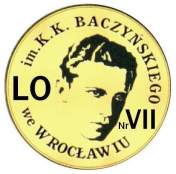 GWO (LICEUM 4-LETNIE)ZAKRES ROZRZESZONYSzczegółowe wymagania edukacyjne dla klasy 2ESzczegółowe wymagania edukacyjne dla klasy 2ESzczegółowe wymagania edukacyjne dla klasy 2ESzczegółowe wymagania edukacyjne dla klasy 2ESzczegółowe wymagania edukacyjne dla klasy 2EUczeń spełnia wszystkie wymagania edukacyjne dla poziomu podstawowego, a ponadto wymagania wyszczególnione poniżej. Ocenę niedostateczną otrzymuje uczeń, który nie spełnia wymagań edukacyjnych niezbędnych do uzyskania oceny dopuszczającej.Uczeń spełnia wszystkie wymagania edukacyjne dla poziomu podstawowego, a ponadto wymagania wyszczególnione poniżej. Ocenę niedostateczną otrzymuje uczeń, który nie spełnia wymagań edukacyjnych niezbędnych do uzyskania oceny dopuszczającej.Uczeń spełnia wszystkie wymagania edukacyjne dla poziomu podstawowego, a ponadto wymagania wyszczególnione poniżej. Ocenę niedostateczną otrzymuje uczeń, który nie spełnia wymagań edukacyjnych niezbędnych do uzyskania oceny dopuszczającej.Uczeń spełnia wszystkie wymagania edukacyjne dla poziomu podstawowego, a ponadto wymagania wyszczególnione poniżej. Ocenę niedostateczną otrzymuje uczeń, który nie spełnia wymagań edukacyjnych niezbędnych do uzyskania oceny dopuszczającej.Uczeń spełnia wszystkie wymagania edukacyjne dla poziomu podstawowego, a ponadto wymagania wyszczególnione poniżej. Ocenę niedostateczną otrzymuje uczeń, który nie spełnia wymagań edukacyjnych niezbędnych do uzyskania oceny dopuszczającej.Wymagania edukacyjne niezbędne do uzyskania oceny dopuszczającejWymagania edukacyjne niezbędne do uzyskania oceny dostatecznejUczeń potrafi to,co na ocenę dopuszczającą oraz:Wymagania edukacyjne niezbędne do uzyskania oceny dobrejUczeń potrafi to,co na ocenę dostateczną oraz:Wymagania edukacyjne niezbędne do uzyskania oceny bardzo dobrejUczeń potrafi to,co na ocenę dobrą oraz:Wymagania edukacyjne niezbędne do uzyskania oceny celującejUczeń potrafi to,co na ocenę bardzo dobrą oraz:W epoce humanistów i wielkich odkryć geograficznychW epoce humanistów i wielkich odkryć geograficznychW epoce humanistów i wielkich odkryć geograficznychW epoce humanistów i wielkich odkryć geograficznychW epoce humanistów i wielkich odkryć geograficznychUczeń zna:trzy największe cywilizacje Ameryki – Majów, Azteków i InkówUczeń rozumie:pojęcia: Mazoameryka, cywilizacja prekolumbijska,cywilizacja andyjska, Nowy Świat, IndianieUczeń potrafi:umieścić w czasie i przestrzeni największe cywilizacje prekolumbijskiepodać przykłady osiągnięć cywilizacji prekolumbijskichUczeń zna:główne miasto państwa Azteków – Tenochtitlán i państwa Inków – Cuzconajlepiej zachowany obiekt architektury inkaskiej – miasto Machu PicchuUczeń rozumie:pojęcie: kipuna czym polegał system pisma inkaskiegowpływ warunków geograficznych na gospodarkę Majów, Azteków i InkówUczeń potrafi:wskazać na mapie zasięg terytorialny kultur Majów, Azteków i Inkówwymienić najważniejsze osiągnięcia Majów, Azteków i Inków w dziedzinie budownictwa, matematyki, astronomii i medycynyUczeń zna:organizację władzy i strukturę społeczną Majów, Azteków i Inkówlegendę o inkaskim boga WirakoczyUczeń rozumie:dlaczego cywilizacje prekolumbijskie były skazane na porażkęUczeń potrafi:opisać system wierzeń ludów prekolumbijskichrozpoznać jeden z najważniejszych zabytków Azteków – kamień słońca i zaprezentować różne teorie dotyczące jego przeznaczeniaUczeń zna:teorię dotyczącą zasiedlenia Ameryki przez przybyszów z Azjijedną z najstarszych kultur Mezoameryki, którą stworzył lud Olmeków Tolteków i ich najważniejszy ośrodek – miasto TulaUczeń rozumie:dlaczego Tolteków nazywano „ludem sztuki”Uczeń potrafi:wskazać na mapie zasięg kultur Olmeków i Toltekówrozpoznać zabytki charakterystyczne dla kultury Olmeków Uczeń zna:przyczyny upadku cywilizacji prekolumbijskichUczeń rozumie:różnice w organizacji władzy i strukturze społecznej Majów, Azteków i InkówUczeń potrafi:opisać, na jakich płaszczyznach przenikały się kultury prekolumbijskiewyjaśnić, dlaczego Majów nazywano „Grekami Nowego Świata”wyjaśnić etymologię nazwy „Meksyk”wskazać wątki azteckie na fladze Meksykuopisać pozycję kobiety w państwie InkówUczeń zna:daty: 1492, 1497–1499,1519–1522postacie: Krzysztofa Kolumba, Vasco da Gamy, Ferdynanda MagellanaUczeń rozumie:rolę Hiszpanii i Portugalii w wielkich odkryciach geograficznychUczeń potrafi:wyjaśnić wpływ opanowania przez Turków szlaków łączących Europę ze Wschodem na wielkie odkrycia geograficznewskazać na mapie trasy wypraw Krzysztofa Kolumba, Vasco da Gamy, Ferdynanda MagellanaUczeń zna:postacie: Marca Pola, Henryka Żeglarza, Ameriga Vespucciego, IzabeliI Kastylijskiej, FerdynandaII AragońskiegoUczeń rozumie:pojęcia: karawela, astrolabium, busola, kompas, handel lewantyńskiznaczenie karaweli dla żeglugi dalekomorskiejdlaczego nowo odkryty kontynent nazwano AmerykąUczeń potrafi:wyjaśnić, skąd średniowieczni Europejczycy czerpali wiedzę o nieznanych krainachscharakteryzować polityczne, gospodarcze i religijne przyczyny odkryć geograficznychUczeń zna:datę: 1488postać: Bartolomeu Diazacztery wyprawy Krzysztofa Kolumba przez Atlantyk i jego osiągnięcia odkrywczeUczeń rozumie:pojęcia: portolany, laska Jakubawpływ wypraw dalekomorskich na pozycję miast Półwyspu IberyjskiegoUczeń potrafi:scharakteryzować wpływ czynnika demograficznego na udział państw iberyjskich w wielkich odkryciach geograficznychUczeń zna:niebezpieczeństwa, z którymi musieli borykać się żeglarze w czasie wyprawUczeń rozumie:wpływ upadku ostatniej twierdzy Maurów w Hiszpanii na decyzję królewskiej pary o sponsorowaniu wyprawy Krzysztofa KolumbaUczeń potrafi:scharakteryzować skutki wielkich odkryć geograficznych – polityczne, gospodarcze, poznawcze, naukowe, kulturowescharakteryzować udoskonalenia, które wprowadzili Portugalczycy w karaweliUczeń zna:datę: 1606 postacie: Willema Jansza, Abla Janszoona Tasmana, Eryka Rudego, Leifa Erikssonaźródła świadczące o obecności wikingów w Ameryce przed Krzysztofem Kolumbem Uczeń rozumie:dalekosiężne skutki wielkich odkryć geograficznych dla Kościoła katolickiego Uczeń potrafi:wyjaśnić, dlaczego wikingom nie udało się skolonizować Amerykiwyjaśnić, dlaczego nadawano nowym ziemiom nazwy pochodzące od krajów, z których wywodzili się odkrywcyocenić skutki odkryć geograficznych dla ludów nowo odkrytych lądów i dla EuropejczykówUczeń zna:daty:1494,1519, 1532postacie: Hernána Cortésa, Francisca PizarraUczeń rozumie:pojęcia: konkwistador, faktoria, strefa wpływów, inflacjaUczeń potrafi:wymienić główne postanowienia traktatu w Tordesillaswskazać na mapie obszary opanowane przez HernánaCortésai Francisca PizarraUczeń zna:daty: 1497,1500 postacie: Pedra Álvaresa Cabrala, Johna Cabota Uczeń rozumie:przyczyny sprowadzenia niewolników do Amerykipojęcie: handel trójkątnyUczeń potrafi:wyjaśnić, w jaki sposób powstały pierwsze imperia kolonialnewskazać na mapie strefy wpływów – hiszpańską i portugalską z 1494 r.Uczeń zna:daty: 1529,1534, 1768–1779 postacie: Jacques’a Cartiera, Jamesa CookaUczeń rozumie:pojęcia: traktat w Saragossie ,encomiendaprzyczyny różnicy w organizacji kolonii hiszpańskich i portugalskichUczeń potrafi:wskazać na mapie strefy wpływów – hiszpańską i portugalską po korekcie z 1529 r.omówić udział państw europejskich (poza Hiszpanią i Portugalią) w podziale Nowego Światawyjaśnić wpływ odkrycia i opanowania nowych lądów przez Europejczyków na gospodarkę kapitalistycznąUczeń zna:postacie: Atahualpy, Montezumy IIUczeń rozumie:negatywne skutki powstania imperiów kolonialnychUczeń potrafi:opisać proces rozrostu posiadłości kolonialnych państw europejskich w XVI–XVIII w.wyjaśnić przyczyny procesu wyniszczenia pierwotnych cywilizacji AmerykiUczeń zna:encyklikę papieża Pawła III przeciw pozbawianiu rdzennych mieszkańców Ameryki wolności i własnościkontrowersje związane z odkryciem Brazyliipierwszą angielską osadę w Ameryce Północnejpierwszą holenderską faktorię w Ameryce Północnej pierwszą francuską kolonię w Ameryce Północnej Uczeń rozumie:różnicę w polityce kolonialnej Hiszpanów i HolendrówUczeń potrafi:wskazać na mapie Jamestown, Quebec, Manhattan, Nowy Amsterdamocenić politykę kolonizatorów wobec podbitej ludnościUczeń zna:daty: 1509, 1543 czas zastosowania metalowej ruchomej czcionki w drukarstwiepostacie:Johannesa Gutenberga, Erazma z Rotterdamu, Mikołaja Kopernika, Leonarda da Vinci, Michała Anioła oraz ich dzieła i osiągnięciaUczeń rozumie:pojęcia: renesans (odrodzenie), humanizmznaczenie wynalazku Gutenbergadoniosłość odkrycia Mikołaja Kopernikaznaczenie dzieła Pochwała głupoty Erazma z RotterdamuUczeń potrafi:podać przykłady dzieł sztuki renesansowejUczeń zna:datę: 1532postacie: Rafaela Santi, Tycjana oraz ich dzieła i osiągnięciacharakterystyczne cechy sztuki renesansowejgłówne idee zawarte w dziele Książę Niccola Machiavellego Uczeń rozumie:pojęcia: heliocentryczna budowa wszechświata, układ geocentryczny, perspektywa, makiawelizmwpływ uczonych bizantyńskich poszukujących we Włoszech schronienia po zdobyciu przez Turków Konstantynopola na rozwój zainteresowań kulturą antycznąUczeń potrafi:przedstawić poglądy głównych myślicieli renesansuwymienić dzieła głównych twórców epokiwskazać różnicę między średniowieczną a renesansową wizją świata i człowiekaUczeń zna:postacie: Sandra Botticellego, Albrechta Dürera, Filippa Brunelleschiego, Williama Szekspira, Dantego Alighieri, Francesca Petrarki oraz ich dzieła i osiągnięciagłówne idee zawarte w dziełach Utopia Tomasza Morusa oraz Sześciu księgach o RzeczypospolitejJeana Bodina Uczeń rozumie:pojęcia: attyka, krużganki, portykdlaczego Człowiek witruwiański Leonarda da Vinci stanowi przykład realizacji głównych haseł humanizmuUczeń potrafi:wyjaśnić, w jaki sposób w architekturze renesansowej realizowano hasło powrotu do antykuUczeń zna:postacie: Lucasa Cranacha Starszego, Hansa Holbeina Młodszego, Hieronima Boscha, Pietera Bruegla Starszego, Galileusza oraz ich dzieła i osiągnięciaczas powstania Globe Theatre w AngliiUczeń rozumie:pojęcie: człowiek renesansuna czym polegała przemiana w sposobie myślenia Europejczyków w okresie renesansudlaczego renesansowym twórcom przyświecałamyśl rzymskiego komediopisarza: Człowiekiem jestem i sądzę, że nic, co ludzkie, nie jest mi obceUczeń potrafi:wyjaśnić, dlaczego w okresie renesansu doszło do rozwoju języków narodowychpodać przykłady pisarzy i poetów tworzących w tym czasie w językach narodowych Uczeń zna:postacie: Andreasa Vesaliusa, Miguela Serveta, Paracelsusa oraz ich dzieła i osiągnięciaUczeń rozumie:znaczenie bogatych rodów Medyceuszy i Sforzów dla szerzenia się idei renesansurolę mecenatu artystycznego – Kościoła, dworu, rodów mieszczańskichznaczenie teatru elżbietańskiegoznaczenie Florencji jako kulturalnej stolicy renesansuUczeń potrafi:scharakteryzować myśl polityczną epoki odrodzeniawskazać różnicę między włoską a niderlandzką sztuką renesansowąUczeń zna:datę: 1517 postacie: Marcina Lutra, Jana Kalwinaprzyczyny wystąpienia Marcina LutraUczeń rozumie:pojęcia: odpust, celibat, reformacja, luteranizm, kalwinizmdlaczego ogłoszenie 95 tez przez Marcina Lutra doprowadziło do rozłamu w KościeleUczeń potrafi:wymienić postulaty Marcina Lutraomówić zasady wyznania luterańskiegoUczeń zna:daty:1534,1536 1555, 1572 postacie: Henryka Burbona, Henryka VIIIUczeń rozumie:pojęcia: Akt supremacji, predestynacja, hugenoci, Kościół luterański, Kościół anglikański, pokój w Augsburgu, Augsburskie wyznanie wiary, noc św. Bartłomiejazasadę „czyja władza, tego religia”Uczeń potrafi:wyjaśnić okoliczności, w których doszło do rzezi hugenotów we Francjiwyjaśnić przyczyny konfliktu Henryka VIII z papieżemomówić zasady wyznania kalwińskiego i anglikańskiegoUczeń zna:daty: 1524–1526, 1598 postacie: Thomasa Müntzera, Filipa Melanchtona, Ulricha ZwingliegoUczeń rozumie:pojęcia: edykt wormacki, wojna chłopska, banicja, edykt z Nantesdlaczego Marcin Luter nie udzielił poparcia walczącym chłopomUczeń potrafi:wyjaśnić, dlaczego doszło do wybuchu wojny chłopskiej w Niemczechomówić przyczyny polityczne wojen religijnych we Francjiomówić zasady edyktu z NantesUczeń zna:datę: 1529postacie: Tomasza Morusa, Katarzyny Aragońskiej, Anny BoleynUczeń rozumie:pojęcia: protestantyzm, konsystorz, sejm w Spirzez czego wynikał podział religijny RzeszyUczeń potrafi:wyjaśnić przyczyny konfliktu Henryka VIII z Tomaszem Morusemporównać najważniejsze wyznania powstałe w okresie reformacjiwskazać na mapie państwa, w których zwyciężyła reformacjaUczeń zna:daty: 1546–1552 postać: Jana Fryderyka Imetody i środki propagandy wykorzystywane przez protestantów i katolików do walki religijnejUczeń rozumie:pojęcie: wojny szmalkaldzkieteorię o wpływie etyki protestanckiej na rozwój kapitalizmuUczeń potrafi:ocenić wpływ kryzysu w Kościele katolickim na szerzenie się haseł reformacjiocenić społeczne, polityczne i kulturowe skutki reformacjiUczeń zna:daty: 1545–1563 Uczeń rozumie:pojęcia: herezja, sobór powszechny, reforma Kościoła katolickiego i kontrreformacjaUczeń potrafi:wymienić główne postanowienia soboru trydenckiegoUczeń zna:datę:1534 postać: Ignacego LoyoliUczeń rozumie:pojęcia: Katechizm rzymski, seminarium duchowne, „żołnierze Chrystusa”, Towarzystwo Jezusowe (jezuici)Uczeń potrafi:scharakteryzować działalność jezuitówUczeń zna:datę: 1542 postacie: Pawła III, Giordana Bruna, Piusa VUczeń rozumie:pojęcia: Święte Oficjum, konwersja, inkwizycjadlaczego, mimo surowej reguły, zakon jezuitów cieszył się dużą popularnością, a jego działalność spotykała się w XVI w. z powszechnym uznaniemUczeń potrafi:wyjaśnić różnicę w znaczeniu terminów kontrreformacja i reforma Kościoła katolickiegoUczeń zna:datę: 1559 Uczeń rozumie:pojęcia: brewiarz rzymski, Wulgata, synod diecezjalny, synod prowincjonalny, księgi metrykalne, dysputa, Indeks ksiąg zakazanychdlaczego na indeksie znalazło się dzieło Mikołaja Kopernika O obrotach sfer niebieskichzwiązek reformy Kościoła z narodzinami barokuUczeń potrafi:ocenić działania podjęte przez Kościół rzymskokatolicki w XVI w.Uczeń zna:daty: 1512–1517 postacie: Juliusza II, Leona Xnowe zakony (poza jezuitami), które podjęły działalność w duchu odnowy Kościoła Uczeń rozumie:pojęcia: redukcja, państwo jezuickie, pijarzy, kapucyni, karmelitanki, szarytki, wizytki, urszulanki, sobór laterański VUczeń potrafi:scharakteryzować działalność misji jezuickich w Amerycewyjaśnić wpływ postanowień soboru trydenckiego na pogłębienie podziałów religijnychUczeń zna:daty: 1526, 1588 postacie: Elżbiety I, Filipa II Habsburga, Mehmeda II Zdobywcy, Ludwika JagiellończykaUczeń rozumie:pojęcia: Wielka Armada, Liga ŚwiętaUczeń potrafi:wymienić państwa, które rywalizowały o prymat w Europie Zachodniej w XVI w.wymienić przyczyny konfliktu między Hiszpanią i Angliąwyjaśnić okoliczności śmierci Ludwika Jagiellończykawyjaśnić cele polityki Imperium OsmańskiegoUczeń zna:daty: 1571, 1581 postacie: Karola V Habsburga, Ferdynanda I Habsburga, Wilhelma Orańskiegonazwy dynastii rywalizujących o prymat w Europie Uczeń rozumie:pojęcie: Republika Zjednoczonych Prowincjisens powiedzenia, że w imperium Karola V „słońce nigdy nie zachodziło”Uczeń potrafi:wskazać na mapie terytoria, o które rywalizowały państwa w Europie Zachodniej w XVI w.podać przyczyny podziału dynastii Habsburgów na linie austriacką i hiszpańskąwyjaśnić polityczne, gospodarcze i religijne przyczyny rewolucji w Niderlandachwymienić członków Ligi Świętej zawartej w 1571 r.Uczeń zna:daty: 1525, 1579 postacie: Franciszka I Walezjusza, Marii Stuartprzyczyny i konsekwencje bitwy pod PawiąUczeń rozumie:pojęcia: powstanie gezów, pacyfikacja gandawska, unia utrechckaprzyczyny i skutki wojen włoskich Uczeń potrafi:wyjaśnić przyczyny rywalizacji Marii Stuart i Elżbiety I Tudorscharakteryzować politykę Franciszka I Walezjuszaocenić politykę Hiszpanów wobec mieszkańców NiderlandówUczeń zna:datę: 1559 postać: Francisa Drake’aUczeń rozumie:konsekwencje wojen włoskich dla Francji, Habsburgów i państw włoskichUczeń potrafi:wyjaśnić znaczenie pokonania Wielkiej Armady przez Anglików dla planów imperialnych Angliiwymienić postanowienia pokoju w Cateau-CambrésisUczeń zna: datę: 1547 Uczeń rozumie:ideę zawierania sojuszów zwanych Ligami Świętymi i ich różnorodne cele polityczneUczeń potrafi:wyjaśnić rolę Wenecji w zmaganiach z Turcjąwskazać na mapie podział terytorium państwa węgierskiego na trzy częściUczeń zna:datę: 1531 wiek, w którym ukształtowała się gospodarka folwarczno-pańszczyźnianamiasto, w którym powstała pierwsza giełdaUczeń rozumie:pojęcia: kapitalizm, giełda, gospodarka folwarczno--pańszczyźniana, manufakturaUczeń potrafi:wyjaśnić, na czym polegała różnica organizacji pracy w zakładzie rzemieślniczym i manufakturzewskazać różnice w rozwoju gospodarki w Europie Zachodniej i Środkowo--WschodniejUczeń zna:liczbę ludności Europy na początku i pod koniec XVI w.najbardziej zaludnione państwo EuropyUczeń rozumie:pojęcia: system nakładczy, rewolucja cenograniczenia produkcji związane z działalnością cechówwpływ zwiększenia produkcji rolnej na poprawę warunków bytowych Europejczykówprzyczyny zwiększania wymiaru pańszczyznyUczeń potrafi:wymienić czynniki, które wpłynęły na wzrost demograficzny w Europie w XVI w.wyjaśnić zjawisko rewolucji cen i jego przyczynyUczeń zna:największe miasta w Europie w XVI w.trzy główne strefy morskiej wymiany handlowej w Europieumowną granicę na Łabie dwóch stref rozwoju gospodarczego EuropyUczeń rozumie:pojęcia: kompania handlowa, grodzenie, dualizm gospodarczyUczeń potrafi:opisać znaczenie odkryć geograficznych i wpływ koniunktury zbożowej na rozwój gospodarkiwyjaśnić wpływ popytu na wełnę i rozwoju włókiennictwa w Anglii na proces grodzeniaUczeń zna:przyczyny migracji w XVI w.Uczeń rozumie:pojęcie: tulipanowa gorączkawpływ rozwoju techniki na różne gałęzie wytwórczościUczeń potrafi:potrafi podać przykłady grup ludności, które migrowały w Europie i do Nowego Światawyjaśnić, na czym polegała różnica w rozwoju gospodarki w Europie Zachodniej i Środkowo--Wschodniejporównać proces urbanizacji w różnych częściach Europy w XVI w.Uczeń zna:czas, w którym doszło do oziębienia klimatu w Europie XVI w.nazwy chorób zakaźnych, które dziesiątkowały ludność Europy w XVI w.największe domy bankowe w Europie – Fuggerów i  WelserówUczeń rozumie:pojęcia: mała epoka lodowcowa, bańka spekulacyjnaznaczenie spółek dla rozwoju handluUczeń potrafi:wyjaśnić wpływ klimatu i klęsk elementarnych na życie ludzi wyjaśnić wpływ gospodarki folwarczno--pańszczyźnianej na stagnację życia gospodarczego w miastach Europy Środkowo--Wschodniej i pozycję mieszczanUczeń zna:daty: 1515, 1526 postać :Iwana IV GroźnegoUczeń rozumie:pojęcia: car, bojarzy, traktat wiedeńskikonsekwencje dla Węgier bitwy pod Mohaczem Uczeń potrafi:wymienić najważniejsze postanowienia traktatu wiedeńskiegoUczeń zna:datę:1523 postacie: Władysława II Jagiellończyka, Gustawa I Wazy, Gustawa II Adolfa, Jana Wazy, Katarzyny JagiellonkiUczeń rozumie: pojęcia: Duma Bojarska, władca Wszechrusi, opricznina, unia kalmarskaże zaprzestanie przez Moskwę płacenia daniny Złotej Ordzie kończył okres zależności Rusi od TatarówUczeń potrafi:opisać, w jaki sposób kształtowało się państwo moskiewskiewyjaśnić cele polityki zagranicznej Iwana IV Groźnegoscharakteryzować działalność opriczninyUczeń zna:datę: 1520 postacie: Iwana III Wielkiego, Jana Zápolyi, Chrystiana IIUczeń rozumie:pojęcia: wojny o dominium Maris Baltici, Riksdag, sztokholmska krwawa łaźniaznaczenie wyboru Gustawa I Wazy na tron szwedzki dla rozpadu unii kalmarskiejUczeń potrafi:wyjaśnić,dlaczego Szwecja stała się państwem luterańskimUczeń zna:państwa, które uczestniczyły w wojnach o dominium Maris BalticiUczeń rozumie:pojęcie: polityka dynastycznaUczeń potrafi:przedstawić drogę Szwedów do suwerennościscharakteryzować proces budowania potęgi państwa szwedzkiegoopisać rywalizację Jagiellonów z Habsburgami o koronę czeską i węgierskąUczeń zna:związki Jagiellonów z Habsburgami i WazamiUczeń rozumie:wpływ na sytuację międzynarodową Węgier konfliktów politycznym i religijnym w tym państwieUczeń potrafi:ocenić rządy Iwana IV Groźnegoscharakteryzować sytuację w krajach skandynawskich w XVI w.Polska złotego wiekuPolska złotego wiekuPolska złotego wiekuPolska złotego wiekuPolska złotego wiekuUczeń zna:daty:1454, 1468,1505 postacie: Aleksandra Jagiellończyka, Jana Łaskiegomiejsce, gdzie odbył się pierwszy sejm walnyUczeń rozumie:pojęcia: demokracja szlachecka, sejmik ziemski, konstytucja Nihil novi, przywileje szlacheckie, sejm walny, trzy stany sejmujące, senat, izba poselskadlaczego władcy wydawali przywileje dla szlachty znaczenie przywileju cerekwicko--nieszawskiego dla polskiego parlamentaryzmuUczeń potrafi:wymienić postanowienia przywileju cerekwicko--nieszawskiegowyjaśnić wpływ konstytucji Nihil novi na kształtowanie się demokracji szlacheckiejUczeń zna:daty: 1496,1518kompetencje izby poselskiej i senatuskład senatuUczeń rozumie:pojęcia: sejmiki ziemskie, sejmiki prowincjonalne, prawo ziemskieznaczenie statutów piotrkowskich dla ugruntowania dominującej pozycji szlachty w państwieznaczenie decyzji króla o zrzeczeniu sięprawa do rozstrzygania sporów szlachty z jej poddanymiUczeń potrafi:scharakteryzować wpływ rozwoju gospodarki folwarczno--pańszczyźnianej na polityczne dążenia szlachtyopisać rolę króla, senatu i izby poselskiej podczas obrad sejmu walnegoscharakteryzować rolę sejmików ziemskichUczeń zna:daty: 1562–1563 postacie: Rafała Leszczyńskiego, Mikołaja SiennickiegoUczeń rozumie:pojęcia: ruch egzekucyjny, domena królewska, królewszczyzna, unia realna, rewindykacja, wojsko kwarcianeUczeń potrafi:scharakteryzować postulaty ruchu egzekucyjnegowyjaśnić, dlaczego nie zrealizowano wielu postulatów ruchu egzekucyjnegoUczeń zna:daty:1523, 1537 Uczeń rozumie:pojęcia: szlachta zagrodowa, gołota, wojna kokoszamagnateria, lustracja, rokosz, elekcja viventerege, elekcja viritim, sejmik przedsejmowy, sejmik relacyjny, sejmik elekcyjny, sejmik deputacki, instrukcje poselskie, uniwersałyprzyczyny rozwarstwienia stanu szlacheckiegodlaczego Zygmunt August zdecydował się na przystąpienie do ruchu egzekucyjnegoUczeń potrafi:scharakteryzować rozwarstwienie stanu szlacheckiegoocenić rezultaty wojny kokoszejwymienić rodzaje sejmików ziemskich i scharakteryzować ich kompetencjewyjaśnić, dlaczego sejmiki odbywały się w kościołachUczeń zna:najważniejsze rody magnackierolę królowej Bony w dziele lustracji i rewindykacji królewszczyznUczeń rozumie:przyczyny zwycięstwa politycznego średniej szlachtyUczeń potrafi:ocenić, czy słuszna jest teza, że demokracja szlachecka była jedną z przyczyn osłabienia autorytetu władzy monarszej w RzeczpospolitejUczeń zna:datę: 1543 postacie: Bony Sforzy, Mikołaja Reja, Jana Kochanowskiego, Mikołaja Kopernikaokres, w którym został zapoczątkowany renesans na ziemiach polskich – połowa XV w.Uczeń potrafi:podać przykłady budowli renesansowych w Polscepodać przykłady utworów Mikołaja Reja i Jana Kochanowskiego oraz omówić ich tematykęwyjaśnić doniosłość dzieła Mikołaja KopernikaUczeń zna:daty: 1474, 1551postać: Andrzeja Frycza ModrzewskiegoUczeń rozumie:pojęcia: cenzura, Kościół narodowy, Akademia Wileńska, Akademia Zamojska, kolegium w Braniewiedlaczego dzieło Andrzeja Frycza Modrzewskiego O poprawie Rzeczypospolitej wydrukowano najpierw w wersji ocenzurowanej Uczeń potrafi:scharakteryzować myśl polityczną i społeczną Andrzeja Frycza Modrzewskiegoopisać działanie polskiego szkolnictwa w XVI w.Uczeń zna:daty: 1501,1519–1531 postacie: Filippa Buonaccorsiego (Kallimacha), Franciszka Florentczyka, Bartolomea Berrecciego, Stanisława OrzechowskiegoUczeń rozumie:pojęcia: arkady, kaplica Zygmuntowska, turcykiUczeń potrafi:scharakteryzować myśl polityczną Stanisława Orzechowskiegowyjaśnić różnicę w poglądach Stanisława Orzechowskiego i Andrzeja Frycza Modrzewskiegowymienić elementy architektury renesansowej i wskazać je w budowlach, takich jak: ratusz w Poznaniu, pałac w Baranowie, Sukiennice w Krakowie, kaplica Zygmuntowska, dziedziniec na WaweluUczeń zna:datę: 1508 postacie: Marcina Kromera, Marcina Bielskiego, Macieja z Miechowa, Jana Dantyszka, Andrzeja Krzyckiego, Biernata z Lublina, Mikołaja Sępa Szarzyńskiego, Bertranda Morandamecenat Piotra Kmity oraz rodziny Bonerówkontakty Jana Dantyszka z Erazmem z RotterdamuUczeń rozumie:pojęcia: epistolografia, polichromia, „Padwa północy”Uczeń potrafi:zaprezentować dokonania twórców odrodzenia w dziedzinie literatury i sztuki oraz historiografiiomówić założenia urbanistyczne Zamościawskazać na mapie miejscowości, w których znajdowały się budowle renesansoweUczeń zna:postacie: Kaspra Straubego, Mikołaja Gomułki, Wacława z Szmotuł, Józefa Strusia, Wojciecha Oczki, Klemensa Janickiego, Stanisława SamostrzelnikaUczeń rozumie:pojęcia: modlitewnik królowej Bony, Kodeks Baltazara Behema, miniatura, psalmyznaczenie mecenatu dla kultury renesansowejUczeń potrafi:porównać styl gotycki z renesansowymscharakteryzować osiągnięcia polskich kompozytorów doby renesansuprzedstawić związki europejskich przedstawicieli renesansu z Polską ocenić wpływ polskich artystów i myślicieli na kulturę europejską czasów odrodzeniaUczeń zna:daty: 1573, 1596 sytuację wyznaniową w państwie polsko--litewskim przed reformacjąwyznania protestanckie w Polsce w XVI w.Uczeń rozumie:pojęcia: konfederacja warszawska, unia brzeska, tolerancja religijna, unici, obrządek greckokatolickiprzyczyny uchwalenia aktu konfederacji warszawskiejcele zawarcia unii brzeskiejUczeń potrafi:wymienić postanowienia konfederacji warszawskiejomówić decyzje unii brzeskiejUczeń zna:datę:1562 Uczeń rozumie:pojęcia: bracia polscy (unitarianie, arianie), pacyfizm, Akademia Rakowskadlaczego doszło do rozłamu w Kościele kalwińskimprzyczyny szerzenia się luteranizmu w miastachprzyczyny popularności kalwinizmu wśród polskiej szlachty Uczeń potrafi:scharakteryzować ideologię społeczną arianscharakteryzować wyznania protestanckie występujące na ziemiach RzeczpospolitejUczeń zna:datę:1570 postać: Jana ŁaskiegoUczeń rozumie:pojęcia: husyci, anabaptyści, bracia czescy, zgoda sandomierska, Jednota Braterskadlaczego do synodu sandomierskiego nie zostali dopuszczeni bracia polscyUczeń potrafi:wyjaśnić, dlaczego o Rzeczpospolitej zwykło się mówić, że była państwem bez stosówUczeń zna:datę: 1577postacie: Stanisława Hozjusz, Jakuba Wujka, Piotra Skargiprzyczyny niepowodzenia idei Kościoła narodowegoUczeń rozumie:znaczenie tłumaczenia Biblii Jakuba Wujka dla kultury polskiejUczeń potrafi:wyjaśnić, na czym polegał fenomen na skalę europejską aktu konfederacji warszawskiej wskazać na mapie ziemie Rzeczpospolitej, na których hasła reformacji trafiły na podatny gruntUczeń zna:daty: 1510, 1520, 1523, 1534, 1540 postacie: Menno Simonsa, Mosze IsserlesaUczeń rozumie:pojęcia:jesziwa, Sejm Czterech Ziem, Żydzi aszkenazyjscy, jidyszdlaczego w XVI w. wielu Żydów osiedliło się w państwie polsko-litewskimprzyczyny przybycia do Polski menonitówUczeń potrafi:ocenić rolę kardynała Stanisława Hozjusza w szerzeniu haseł kontrreformacjiwyjaśnić, jaką rolę odgrywała Polska w XVI w. w życiu społeczności żydowskiejUczeń zna:datę: 1569 postać: Zygmunta Augustaunie zawierane z Wielkim Księstwem Litewskim w XIV i XV w. oraz ich postanowieniaUczeń rozumie:pojęcie: unia realnagroźbę zerwania unii polsko--litewskiej wraz z bezpotomną śmiercią Zygmunta Augustaróżnicę między unią personalną i realnąUczeń potrafi:wymienić postanowienia unii lubelskiejUczeń zna:datę:1501 postać: Aleksandra JagiellończykaUczeń rozumie:pojęcie: inkorporacjadlaczego postanowienia unii mielnickiej nigdy nie weszły w życieUczeń potrafi:wymienić postanowienia unii w Mielnikuocenić znaczenie unii w Mielniku dla dalszych prac nad połączeniem obu państw nowym aktem prawnymwskazać ziemie, które zostały wcielone do Korony przez Zygmunta AugustaUczeń zna:datę: 1566 postać: Barbary RadziwiłłównyUczeń rozumie:pojęcia: statut litewski, Trybunał Koronnydlaczego Zygmunt Stary i Bona nie popierali ślubu Zygmunta Augusta z Barbarą RadziwiłłównąUczeń potrafi:wymienić postanowienia drugiego statutu litewskiegoocenić znaczenie drugiego statutu litewskiego w przygotowaniach do zawarcia unii realnejprzedstawić strukturę narodowościową Rzeczpospolitej Obojga NarodówUczeń zna:datę:1579 postać: Mikołaja Radziwiłła Uczeń rozumie:korzyści i zagrożenia wynikające z zacieśnienia unii dla strony polskiej i litewskiejUczeń potrafi:wyjaśnić rolę zagrożenia ze strony Moskwy dla przyspieszenia prac nad zawarciem unii realnejwyjaśnić przyczyny sprzeciwu Litwinów wobec planów unii lubelskiejomówić okoliczności powstania Uniwersytetu WileńskiegoUczeń zna:daty:1547,1564postacie: Marcina Mażwida, Symeona PołockiegoUczeń rozumie:pojęcia: polonizacja, język ruski, Akademia Mohylańskacel namalowania przez Jana Matejkę obrazu Unia lubelskaUczeń potrafi:dokonać interpretacji treści obrazu Jana Matejki Unia lubelskazająć stanowisko w dyskusji: „Czy unia lubelska była sukcesem czy porażką Zygmunta Augusta?” i uzasadnić swoje zdanieopisać rozprzestrzenianie się zachodnich wzorców kulturowych na terenie Wielkiego Księstwa Litewskiego i ziemiach ruskich po podpisaniu unii lubelskiejwymienić postanowienia unii parlamentarnej z Prusami i ocenić jej znaczenieUczeń zna:daty: 1572, 1573, 1576 postacie: Henryka Walezego, Stefana BatoregoUczeń rozumie:pojęcia: wolna elekcja(elekcja viritim), artykuły henrykowskie, pacta conventaUczeń potrafi: wymienić pierwszych królów elekcyjnychpodać postanowienia zawarte w artykułach henrykowskichwyjaśnić, czym były pacta conventapodać przykłady zobowiązań Henryka Walezego zawartych w pacta conventaUczeń zna:daty: 1574, 1575, 1576 postacie: Anny Jagiellonki, Jana ZamoyskiegoUczeń rozumie:dlaczego szlachta wybrała Annę Jagiellonkę na króla PolskiUczeń potrafi:wyjaśnić wpływ wydarzeń we Francji na decyzję Henryka Walezego o opuszczenia Rzeczpospolitej omówić okoliczności wyboru Anny Jagiellonki na króla PolskiUczeń zna:daty:1577–1582,1578 postać: Jakuba UchańskiegoUczeń rozumie:pojęcia: konfederacja, interreks, sejm konwokacyjny, piechota wybranieckadlaczego czas bezkrólewia był okresem niebezpiecznym dla państwaUczeń potrafi: wyjaśnić przyczyny wojny z Moskwą za panowania Stefana Batoregowskazać na mapie miejsca starć podczas wyprawy Stefana Batorego na Moskwęwskazać na mapie ziemie przyznane Polsce na mocy rozejmu w Jamie Zapolskimwyjaśnić przyczyny utworzenia Trybunału KoronnegoUczeń zna:daty: 1576–1577 postać: Piotra SkargiUczeń rozumie:powody niechęci szlachty do tworzenia piechoty wybranieckiejUczeń potrafi: wyjaśnić przyczyny i skutki konfliktu Stefana Batorego z Gdańskiemscharakteryzować politykę wewnętrzną i zagraniczną Stefana Batoregopodać przyczyny zawarcia rozejmu w Jamie ZapolskimUczeń zna:postać: Jeana de MonlucaUczeń rozumie:znaczenie wolnej elekcji dla systemu demokracji szlacheckiejdlaczego dominujący wpływ na wynik wolnych elekcji miała szlachta mazowieckamechanizm propagandy politycznej na wolnych elekcjachUczeń potrafi: ocenić panowanie pierwszych władców elekcyjnychUczeń zna:wiek, w którym kształtowała się gospodarka folwarczno--pańszczyźnianaUczeń rozumie:pojęcia: pańszczyzna, folwark, dwór szlachecki Uczeń potrafi:wyjaśnić, na czym polegała gospodarka folwarczno--pańszczyźnianaUczeń zna:datę: 1496 okres pomyślnej dla Rzeczpospolitej koniunktury na zboże w Europie: połowa XVI–połowa XVII w.Uczeń rozumie:pojęcia: koniunktura, przywiązanie chłopa do ziemi, monopolUczeń potrafi:wyjaśnić, dlaczego zabroniono mieszczanom kupna ziemi oraz obejmowania wyższych urzędów i stanowisk kościelnychwymienić główne towary eksportowe państwa polsko--litewskiego w XVI w.Uczeń zna:datę: 1520 Uczeń rozumie:pojęcia: zbiegostwo, dyby, miasta główne, miasta prywatne, jarmarki, żupy solneUczeń potrafi:wyjaśnić, jak szlachta zabezpieczała się przed zbiegostwem chłopówwymienić postanowienia statutu toruńskiegoscharakteryzować pozycję chłopów i mieszczan w społeczeństwie polskim w XVI i na początku XVII w.wyjaśnić, dlaczego władcy mieli monopol na wydobycie soliUczeń zna:regiony Rzeczpospolitej z największą i najmniejszą liczbą miastUczeń rozumie:pojęcia: taksy wojewodzińskie, spław wiślany, lichwiarz, bank pobożności, alegoriaUczeń potrafi:omówić wpływ handlu na współpracę różnych grup społecznych w XVI i początkach XVII w.wyjaśnić, z czego wynikał spadek eksportu zboża w Gdańsku w latach 1575–1585Uczeń zna:bogate rodziny mieszczańskie – Bonerów w Krakowie i Loitzów w GdańskuUczeń rozumie:pojęcia: połownictwo, Jarmark św. DominikaUczeń potrafi:zająć stanowisko w dyskusji: „Czy słusznie Gdańsk w XVI w. był uważany za najważniejsze miasto handlowe państwa polsko-litewskiego?” oraz uzasadnićswoje zdanieporównać gospodarkę Rzeczpospolitej i Europy Zachodniej w XVI i na początku XVII w.Europa i Rzeczpospolita w XVII w.Europa i Rzeczpospolita w XVII w.Europa i Rzeczpospolita w XVII w.Europa i Rzeczpospolita w XVII w.Europa i Rzeczpospolita w XVII w.Uczeń zna:daty: 1618–1648strony walczące w wojnie trzydziestoletniejUczeń rozumie:pojęcia: defenestracja praska, HradczanyUczeń potrafi:wymienić przyczyny wojny trzydziestoletniejwyjaśnić, dlaczego cesarscy namiestnicy zostali wyrzuceni przez okno zamku na Hradczanachomówić najważniejsze skutki wojny trzydziestoletniejUczeń zna:postacie: Albrechta von Wallensteina, Gustawa II Adolfa, Ferdynanda II Habsburga, Fryderyka V WittelsbachaUczeń rozumie:pojęcia: Unia Ewangelicka(Unia Protestancka), Liga Katolicka, list majestatyczny, pokój westfalskiUczeń potrafi:scharakteryzować sytuację w Rzeszy przed wybuchem wojny trzydziestoletniejwskazać na mapie państwa obozu protestanckiego i ich przeciwnikówUczeń zna:daty: 1620, 1632 postać: Chrystiana Vcztery etapy wojny trzydziestoletniejUczeń rozumie:pojęcia: lisowczycy, łupy wojenne, Palatynat ReńskiUczeń potrafi:wyjaśnić skutki pierwszego etapu wojny dla Czechówwyjaśnić, dlaczego Dania przystąpiła do wojny trzydziestoletniejscharakteryzować przyczyny zaangażowania i główne działania wojenne Szwecjiwyjaśnić znaczenie bitew pod Białą Górą i pod Lützendla przebiegu wojny trzydziestoletniejUczeń zna:daty: 1629,1643 Uczeń rozumie:pojęcia: straty demograficzne, zapaść gospodarcza, psucie monetyUczeń potrafi:omówić przyczyny zaangażowania politycznego i działania zbrojne Francji w czasie wojny trzydziestoletniejwskazać na mapie decyzje terytorialne pokoju westfalskiegowyjaśnić wpływ wojny trzydziestoletniej na polityczną, społeczną i gospodarczą sytuację w EuropieUczeń zna:przykłady psucia monety przez władców uczestniczących w wojnie trzydziestoletniejUczeń rozumie:pojęcie: sekularyzacja politykizmiany polityczne w Europie po wojnie trzydziestoletniejUczeń potrafi:zająć stanowisko w dyskusji: „Czy słusznie lisowczycy są owiani czarną legendą”? oraz uzasadnić swoje zdanieocenić rolę Albrechta von Wallensteina i Gustawa II Adolfa w wojnie trzydziestoletniejomówić rokowania pokojowe w Münsterze i OsnabrückUczeń zna:datę: 1661 postacie: Armanda Richelieu, Ludwika XIVUczeń rozumie:pojęcia: absolutyzm, monarchia absolutna, pierwszy minister, Stany Generalne, hugenoci, Król SłońceUczeń potrafi:wymienić charakterystyczne cechy absolutyzmu francuskiego za rządów Ludwika  IVUczeń zna:daty: 1624, 1628,1629 postacie: Ludwika XIII, Marii Medycejskiej, Anny AustriaczkiUczeń rozumie:pojęcia: regencja, regent, racja stanu, edykt łaskiwpływ zdobycia twierdzy La Rochelle na ogłoszenie edyktu łaskiprzyczyny ograniczenia przywilejów politycznych hugenotówUczeń potrafi:wyjaśnić znaczenie edyktu łaskiwyjaśnić przyczyny zaangażowania Francji w konflikt z HabsburgamiUczeń zna:daty: 1617–1643,1642,1685 postacie: Jules’a Mazarina, Jeana Baptiste’a ColbertaUczeń rozumie:pojęcia: centralizacja władzy, intendenci, merkantylizm, protekcjonizm, szlachta urzędniczadlaczego kardynał Richelieu bezwzględnie rozprawił się z opozycjąUczeń potrafi:scharakteryzować politykę Jules’a Mazarinascharakteryzować i ocenić politykę merkantylizmuUczeń zna:daty: 1648–1653,1701–1714 Uczeń rozumie:pojęcia: fronda parlamentarna, fronda książęca, parlamenty, parlament paryski, generalny kontroler finansów, wojna o sukcesję hiszpańskąUczeń potrafi:scharakteryzować politykę zagraniczną Francji w drugiej połowie XVII i na początku XVIII w.zająć stanowisko w dyskusji: „Czy słusznie okres od drugiej połowy XVII w. i na początku XVIII w. nazywany jest epoką francuskiej hegemonii w Europie?” oraz uzasadnić swoje zdaniewskazać na mapie nabytki terytorialne Francji w XVII w.wyjaśnić, dlaczego Wersal nazwano „złotą klatką”wyjaśnić przyczyny i skutki wybuchu frondyUczeń zna:reformy wprowadzone w armii francuskiej w czasie panowania Ludwika XIVprzyczyny i konsekwencje wojny Francji z Republiką Zjednoczonych ProwincjiUczeń rozumie:pojęcia: polityka reunionów, muszkiet, dragon, grenadier, pokój w NijmegenUczeń potrafi:wyjaśnić, jakie korzyści przyniosła Francji polityka reunionówzająć stanowisko w dyskusji: „Czy Wersal to oznaka potęgi czy rozrzutności Ludwika XVI?” oraz uzasadnić swoje zdanieUczeń zna:daty: 1642–1649, 1688,1689 postać: Olivera CromwellaUczeń rozumie: pojęcia:wojna domowa w Anglii, nowa szlachta, chwalebna rewolucja, monarchia parlamentarna, Deklaracja prawdlaczego uchwalono Deklarację prawUczeń potrafi:wymienić przyczyny wybuchu wojny domowej w Angliiwymienić najważniejsze cechy monarchii parlamentarnejUczeń zna:daty: 1649, 1653 postacie: Jakuba I Stuarta, Karol I StuartaUczeń rozumie:pojęcia: purytanie, protestanci nonkonformiści, dyktatura, lord protektordlaczego hodowla owiec stała się jedną z głównych gałęzi gospodarki w Angliiprzyczyny krytyki Kościoła anglikańskiego przez purytanówUczeń potrafi:przedstawić sytuację społeczno--wyznaniową i gospodarczą Anglii w początkach XVII w.wymienić przyczyny konfliktu między Stuartami a parlamentem angielskim w XVII w.wskazać na mapie obszar, który w czasie wojny domowej w Anglii znalazł się pod kontrolą parlamentuprzedstawić okres dyktatury Cromwellawymienić prawa uzyskane przez parlament na mocy Deklaracji prawUczeń zna:daty:1603, 1651,1659,1679 postacie: Karola II Stuarta, Jakuba II Stuarta, Marii II Stuart, Wilhelma III OrańskiegoUczeń rozumie:pojęcia: prezbiterianie, independenci, Armia Nowego Wzoru, Habeas corpusact, Akt nawigacyjnyznaczenie Aktu nawigacyjnego dla rozwoju gospodarczego AngliiUczeń potrafi:wyjaśnić, dlaczego purytanie podzielili się na dwa odłamyopisać przebieg i skutki angielskiej wojny domowejwymienić przyczyny wojny Anglii z Republiką Zjednoczonych Prowincjiwyjaśnić, w jaki sposób doszło do powstania monarchii parlamentarnejUczeń zna:daty: 1640, 1640–1653,1641, 1658, 1685 Uczeń rozumie:pojęcia:Krótki Parlament, Długi Parlament, Wielkie napomnienie, Petycja praw, Parlament KadłubowyUczeń potrafi:wyjaśnić, dlaczego Armia Nowego Wzoru zyskała opinię jednej z najbardziej nowoczesnych armii w XVII w.omówić rolę Marii II Stuart w objęciu tronu przez Wilhelma III OrańskiegoUczeń zna:daty:1605,1639, 1640, 1653, 1701 postać: Guya FawkesaUczeń rozumie:pojęcia:spisek prochowy, „papiści”, ruch lewellerów i diggerówprzyczyny i konsekwencje wojen Anglii ze Szkocjąskutki powstania w Irlandii przeciw AngliiUczeń potrafi:wyjaśnić, dlaczego ustawa Habeas corpusact jest uznana za jeden z fundamentów przyszłej brytyjskiej demokracjiporównać dwa modele ustrojowe XVII-wiecznej Europy –francuską monarchię absolutną Ludwika XIV z angielską monarchią parlamentarnąUczeń zna:czas występowania baroku w Europie (koniec XVI w. – połowa XVIII w.)postacie: Giovanniego Lorenza Berniniego, Rembrandta, Petera Paula Rubensa, Kartezjusza, Johna Locke’aobiekty: kościół Il Gesù w Rzymie, rzeźba Ekstaza św. Teresy, kościół Świętych Apostołów Piotra i Pawła w KrakowieUczeń rozumie: pojęcia: barok, ekspresja, fasada, kolumnada, sarmatyzm, racjonalizm, empiryzmUczeń potrafi:podać charakterystyczne cechy barokuwyjaśnić założenia racjonalizmu i empiryzmuwymienić cechy kultury sarmackiejUczeń zna:daty: 1568–1584, 1643–1644 postacie: Francesca Borrominiego, Caravaggia, Moliera, Jana Chryzostoma Paska, Thomasa Hobbesa, Isaaca Newtona, Jana Sebastiana Bacha, Georga Friedricha Händlaobiekty: kolumnada bazyliki św. Piotra w Rzymie, kościół w Nieświeżu, kolumna ZygmuntaUczeń rozumie: pojęcia: światłocień, efekt iluzji, dynamizm, portret trumienny, muzyka organowa, pamiętnikarstwoUczeń potrafi:przedstawić cechy architektury barokowejprzedstawić cechy rzeźby barokowejwyjaśnić, w jakim celu tworzono portrety trumienneUczeń zna:daty: 1668, 1677–1696 postacie: El Greca, Tylmana z Gameren, Giovanniego Trevana, Francisa Bacona, Johannesa Keplera, Jana Heweliusza, Antonia Vivaldiego, Jeana Baptiste’a Racine’a, Wacława Potockiegoobiekty: pałac Ludwika XIV w Wersalu, Peterhof w Petersburgu, pałac króla Jana Sobieskiego w WilanowieUczeń rozumie: pojęcia: manieryzm, barok dworskiUczeń potrafi:opisać cechy manieryzmu na przykładzie dzieł El Grecaporównać pałac w Wersalu z pałacem w WilanowieUczeń zna:datę: 1637 postacie: ConstantinaTencalli, Diego Velázqueza, Tomasza Dolabelli, Daniela Schultza, Barucha Spinozy, Claudia Monteverdiego, Jeana de La Fontaine’anowe przyrządy do badań skonstruowane w tym okresie – mikroskop, pompa próżniowa, teleskop zwierciadlanyUczeń rozumie: pojęcia: opera, oratorium, kontusz, żupan, pas kontuszowyUczeń potrafi:scharakteryzować strój sarmackiwyjaśnić, jaką rolę odgrywała sztuka barokowa w działaniach Kościoła, dworów królewskich i magnackichprzedstawić główne osiągnięcia uczonych doby barokuscharakteryzować dwa nurty filozofii doby baroku oraz myśl polityczną tej epokiUczeń zna:postacie: Samuela Twardowskiego, Macieja Kazimierza SarbiewskiegoUczeń rozumie: pojęcia: kantata, pasja, powieść łotrzykowskaznaczenie muzyki kościelnej i dworskiej w dobie barokuUczeń potrafi:wskazać różnice między barokiem zachodnioeuropejskim a polskimscharakteryzować twórczość artystów baroku i podać przykłady tworzonych przez nich dzieł architektury, rzeźby, malarstwa, muzyki, literaturyprzedstawić rolę portretu trumiennego jako źródła historycznegoUczeń zna:daty:1587, 1606 postacie: Zygmunta III Wazy, Mikołaja ZebrzydowskiegoUczeń rozumie:pojęcia: rokosz, magnateria, oligarchiapowiązania rodzinne Zygmunta III Wazy z JagiellonamiUczeń potrafi:wymienić przyczyny zawiązania się opozycji przeciw królowi Zygmuntowi III Waziewymienić postulaty rokoszanUczeń zna:postacie: Maksymiliana III Habsburga, Jana ZamoyskiegoUczeń rozumie:pojęcia: klientelizm, oligarchizacja życia politycznego, wojewodaprzyczyny podwójnej elekcjirolę Jana Zamoyskiego w konflikcie z królem Zygmuntem III WaząUczeń potrafi:wymienić konkurentów Zygmunta Wazy do polskiego tronu wymienić i scharakteryzować działania dwóch obozów politycznych w czasie elekcjiprzedstawić żądania postawione przez Litwinów przyszłemu królowiprzedstawić przyczyny i rezultat bitwy pod Byczynąomówić znaczenie bitwy pod Byczyną dla wzmocnienia pozycji Jana Zamoyskiego w Polscewyjaśnić, do czego doprowadziły próby wzmocnienia władzy królewskiej przez Zygmunta III WazęUczeń zna:daty: 1589, 1607 Uczeń rozumie:pojęcia: sejm pacyfikacyjny, monarchia mieszana, regres gospodarczy, stagnacjaUczeń potrafi:wyjaśnić, na czym polegała monarchia mieszanawyjaśnić przyczyny regresu gospodarczego w pierwszych dziesięcioleciach XVII w.wyjaśnić konsekwencje bitwy pod Guzowemscharakteryzować wzrost znaczenia magnaterii za panowania Zygmunta III Wazy i ocenić skutki tego zjawiskaocenić zjawisko klientelizmuUczeń zna:datę: 1605postacie: Stanisława Lubomirskiego, Piotra SkargiUczeń rozumie:pojęcia: kaznodzieja, stronnictwo popularystów, stronnictwo regalistów, Kazania sejmowezjawisko zamykania się stanu społecznegocel zwołania sejmów w 1605 i 1606 r.Uczeń potrafi:ocenić wpływ poglądów głoszonych przez Piotra Skargę na postawę króla Zygmunta III Wazyomówić wpływ zmian społeczno--gospodarczych w Rzeczpospolitej w XVII w. na sytuację polityczną krajuwskazać na mapie Byczynę i Guzów oraz regiony Rzeczpospolitej, gdzie było najwięcej rezydencji magnackichUczeń zna:datę: 1590 postacie:Jana Tarnowskiego, Janusza RadziwiłłaUczeń rozumie:pojęcie: ugoda janowieckaUczeń potrafi:wyjaśnić, dlaczego mianowanie Jana Tarnowskiego na podkanclerzego zaogniło konflikt Jana Zamoyskiego z królemwymienić postanowienia ugody janowieckiejomówić znaczenie magnaterii dla rozwoju kultury w RzeczpospolitejUczeń zna:daty:1605, 1620, 1621, 1655–1660postacie: Władysława IV Wazy, Jana II Kazimierza Wazy, Jana Karola Chodkiewicza, Stanisława Żółkiewskiego, Stefana CzarnieckiegoUczeń rozumie:pojęcia: husaria, hetman, potop szwedzki, pospolite ruszenieUczeń potrafi:scharakteryzować rolę husarii w bitwie pod Kircholmemwymienić przyczyny wojen ze Szwecją i z Turcją w XVII w.omówić postanowienia pokoju oliwskiegoUczeń zna:daty: 1599, 1626–1629, 1627 postacie: Augustyna Kordeckiego, Karola X GustawaUczeń rozumie:pojęcia: inkorporacja, Kozacy, paulini, ikona, przeorUczeń potrafi:wyjaśnić religijny i propagandowy aspekt obrony Jasnej Górywskazać na mapie miejsca bitew stoczonych ze Szwecją i z Turcją w pierwszej połowie XVII w.Uczeń zna:daty:1600, 1622, 1629,1635, 1660 Uczeń rozumie:pojęcia: uniwersał, śluby lwowskie, konfederacja w Tyszowcach, wojna szarpanaUczeń potrafi:omówić wojny ze Szwecją o Inflanty i ujście Wisłyprzedstawić postawy Polaków w czasie potopu szwedzkiegowymienić postanowienia zawieranych ze Szwecją rozejmów i podpisywanych traktatówwyjaśnić przyczyny, dla których Jan Kazimierz złożył śluby lwowskieUczeń zna:daty:1655,1656, 1657 postać: Fryderyka WilhelmaUczeń rozumie:pojęcia: lenno, układ w Radnot, traktat welawsko-bydgoskiUczeń potrafi:scharakteryzować cele polityki zagranicznej Wazów na tronie polskimocenić rezultaty wojen stoczonych przez Rzeczpospolitą w pierwszej połowie XVII w.wyjaśnić przyczyny zawarcia i ocenić postanowienia traktatów welawsko--bydgoskich dla Rzeczpospolitejwyjaśnić, dlaczego układ w Radnot jest nazywany rozbiorem PolskiUczeń zna:postać: Janusza RadziwiłłaUczeń rozumie:pojęcie: układ w Kiejdanachprzyczyny zawarcia układu w KiejdanachUczeń potrafi:wyjaśnić międzynarodowe uwarunkowania konfliktów Rzeczpospolitej ze Szwecją i z Turcją w XVII w.ocenić wpływ wojen ze Szwecją na sytuację w Rzeczpospolitejomówić rolę dowódców wojskowych w konfliktach toczonych przez Rzeczpospolitą w XVII w.wymienić dzieła malarskie, literackie oraz filmy związane tematycznie z wojnami Rzeczpospolitej ze Szwecją i z Turcją w XVII w.Uczeń zna:daty:1604,1610,1648, 1667 postacie: Dymitra Samozwańca I, Stanisława Żółkiewskiego, Bohdana ChmielnickiegoUczeń rozumie:pojęcia: dymitriada, Kozacy, rozejm w AndruszowieUczeń potrafi:wymienić przyczyny wojny z Rosją w pierwszej połowie XVII w.wyjaśnić znaczenie bitwy pod Kłuszynemprzedstawić przyczyny wybuchu powstania Chmielnickiegowymienić postanowienia rozejmu w AndruszowieUczeń zna:daty:1605, 1606 postacie: Iwana IV Groźnego, Borysa GodunowaUczeń rozumie:pojęcia: wielka smuta, sobór ziemski, carewicz, bojarzy, rejestr kozackiUczeń potrafi:omówić przyczyny i skutki kryzysu wewnętrznego w Rosjiprzedstawić przyczyny udzielenia poparcia Dymitrowi Samozwańcowi przez polskich i litewskich magnatówscharakteryzować rządy Dymitra Samozwańca i ich skutkiwyjaśnić, jaką rolę pełnił rejestr kozackiUczeń zna:daty:1607–1608, 1609, 1612, 1613,1618postacie: Dymitra Samozwańca II, Wasyla II Szujskiego, Michała Romanowa Uczeń rozumie:pojęcia: porohy, Sicz, rozejm w DywilinieUczeń potrafi:okoliczności zamordowania Dymitra Samozwańca Iwyjaśnić, jak doszło do drugiej dymitriadywyjaśnić, dlaczego królewicz Władysław nie objął tronu carskiegowskazać na mapie miejsca bitw oraz ziemie przyznane Rzeczpospolitej na mocy rozejmu w Dywiliniewyjaśnić okoliczności zapoczątkowania w Rosji panowania dynastii RomanowówUczeń zna:daty:1649,1651, 1654, 1658,1654–1667 postacie: Jeremiego Wiśniowieckiego, Iwana WyhowskiegoUczeń rozumie:pojęcia: Rzeczpospolita Federacją Trojga Narodów, ataman, ugoda w Perejasławiu, ugoda w Hadziaczu, ugoda pod ZborowemUczeń potrafi:omówić postanowienia ugody pod Zborowemwyjaśnić, dlaczego zwycięstwo w bitwie pod Beresteczkiem nie zostało wykorzystanewyjaśnić znaczenie ugody w Perejasławiu dla losów Ukrainy omówić główne postanowienia ugody w Hadziaczuprzedstawić i pokazać na mapie przebieg wydarzeń i miejsca bitw w czasie powstania ChmielnickiegoUczeń zna:daty:1656,1660 postać: Jerzego Sebastiana LubomirskiegoUczeń rozumie:pojęcia: ugoda cudnowska, osełedec, szarawary, spisaUczeń potrafi:omówić okoliczności zawarcia i postanowienia układu wileńskiegowyjaśnić, dlaczego zwycięstwo w bitwie pod Cudnowem zostało zaprzepaszczonedokonać bilansu wojen prowadzonych przez Rzeczpospolitą na Wschodziescharakteryzować uzbrojenie piechoty kozackiejUczeń zna:daty: 1648, 1652 postać: Władysława SicińskiegoUczeń rozumie:pojęcie: liberum veto Uczeń potrafi:wyjaśnić, w jaki sposób potop szwedzki wpłynął na załamanie gospodarcze krajuwyjaśnić okoliczności użycia liberum veto po raz pierwszy na sejmie walnymUczeń zna:daty: 1665–1666,1668 postacie: LudwikiMarii, Jerzego Sebastiana LubomirskiegoUczeń rozumie:pojęcia:elekcja viventerege,abdykacja, gospodarstwo zagrodnicze, gospodarstwo chałupniczeUczeń potrafi:wymienić i wskazać na mapie straty terytorialne Rzeczpospolitej w XVII w.wyjaśnić stosowanie przez Szwedów zasady „wojna żywi się sama”wyjaśnić przyczyny wybuchu rokoszu Lubomirskiegowyjaśnić przyczyny abdykacji Jana Kazimierza WazyUczeń zna:daty: 1658,1666 postać: Hieronima RadziejowskiegoUczeń rozumie:pojęcia:konwersja, ksenofobia, sąd sejmowy, anarchia Uczeń potrafi:wyjaśnić skutki polityczne bitwy pod Mątwami podać przykłady kradzieży dóbr kultury przez Szwedów w XVII w.wyjaśnić, dlaczego sejm podjął decyzję o wygnaniu braci polskich omówić wpływ wojen na poziom życia mieszkańców krajuUczeń rozumie:pojęcie: obstrukcja sejmowaUczeń potrafi:wyjaśnić przyczyny bicia monet niepełnowartościowychwyjaśnić, w jaki sposób okres wojen wpłynął na kryzys kultury szlacheckiejocenić rolę zasady liberum veto w funkcjonowaniu demokracji szlacheckiejocenić, czy słusznie Hieronima Radziejowskiego uważa się za jednego z największych zdrajców w dziejach RzeczpospolitejUczeń potrafi:wyjaśnić, dlaczego Jerzy Sebastian Lubomirski jest postacią kontrowersyjnąocenić projekty wzmocnienia władzy królewskiej przez Jana Kazimierza Wazęwyjaśnić znaczenie ukazania się pierwszego polskiego Indeksu ksiąg zakazanychUczeń zna:daty:1672,1673, 1683 postacie: Michała Korybuta Wiśniowieckiego, Jana III SobieskiegoUczeń rozumie:pojęcia:haracz, sułtan, wezyr, odsiecz wiedeńskaUczeń potrafi:wymienić postanowienia traktatu w Buczaczupokazać na mapie Podole, Buczacz, Chocim, Wiedeńwyjaśnić, dlaczego król ruszył z odsiecządo oblężonego przez Turków WiedniaUczeń zna:datę:1669postacie: Eleonory Habsburg, Karola V Leopolda, Jakuba SobieskiegoUczeń rozumie:pojęcie: czambułznaczenie odsieczy wiedeńskiej w dziejach EuropyUczeń potrafi:wyjaśnić, jak doszło do zwycięstwa sił sprzymierzonych w bitwie pod Wiedniemwyjaśnić, z czego wynikała skuteczność bojowa husariiUczeń zna:daty: 1674, 1676postacie: Marysieńki Sobieskiej, Kara Mustafy, Leopolda I HabsburgaUczeń rozumie:pojęcie: rozejm w ŻurawnieUczeń potrafi:wyjaśnić znaczenie zwycięstwa pod Chocimiem dla wyboru na króla Jana Sobieskiegoomówić warunki rozejmu w Żurawniewyjaśnić, dlaczego koronacja Jana III Sobieskiego odbyła się dopiero dwa lata po jego elekcji Uczeń zna:daty:1684,1696, 1699 postacie: Augusta II Mocnego, Krzysztofa GrzymułtowskiegoUczeń rozumie:pojęcia:Liga Święta, lewobrzeżna Ukraina, traktat (pokój) Grzymułtowskiego, pokój w KarłowicachUczeń potrafi:wyjaśnić znaczenie dla Turcji i Europy bitew pod Parkanamiwymienić państwa, które zawiązały Ligę Świętą i wyjaśnić cele polityczne Ligiwymienić postanowienia pokoju Grzymułtowskiego i wskazać na mapie ziemie wymienione w traktacie pokojowymwymienić postanowienia pokoju w Karłowicach i ocenić, czy były one sukcesem Augusta II MocnegoUczeń zna:daty:1686, 1698 postać: Feliksa Kazimierza PotockiegoUczeń potrafi:wyjaśnić plany dotyczące osadzenia syna króla Jana III Sobieskiego na tronie Mołdawiiwyjaśnić, dlaczego kandydatura Jakuba Sobieskiego na króla Polskinie zyskała akceptacji szlachty wyjaśnić, czego zażądała Rosja za udział w koalicji antytureckiejwyjaśnić przyczyny, przebieg i skutki bitwy pod Podhajcamiwymienić dzieła artystyczne, których tematem była wiktoria wiedeńskascharakteryzować rolę, jaką odegrał Jan III Sobieski w wojnach z Turcją w drugiej połowie XVII w.Uczeń zna:państwa, w których powstały pierwsze ustawy o opiece nad ubogimi okoliczności powstania londyńskiego The TheatreUczeń rozumie:wpływ zmian klimatycznych na pojawienie się biedyUczeń potrafi:wyjaśnić, w jaki sposób rządzący starali się pomagać najuboższym, a jednocześnie mieć nad nimi kontrolęUczeń zna:postacie: Anny Marii van Schurman, Teresy z Ávila, Fryderyka II Wielkiegopaństwo, które jako pierwsze sprowadziło do Europy herbatęokoliczności uzyskania przez kobietę prawa do słuchania wykładów uniwersyteckichUczeń rozumie:pojęcie: mistyczkaUczeń potrafi:opisać sytuację kobiet w XVI–XVII w.opisać zmiany w obyczajach związanych ze spożywaniem posiłków w epoce wczesnonowożytnejwyjaśnić, jaką rolę w propagowaniu uprawy ziemniaków odegrał Fryderyk II WielkiUczeń zna:miasta w Europie, w których najwcześniej powstały pijalnie kawyUczeń rozumie:pojęcie: próba wody, procesy o czary, polowanie na czarowniceprzyczyny nasilenia procesów o czary w okresie wojen, epidemii i kataklizmówUczeń potrafi:wyjaśnić, jaką rolę w procesach o czary odgrywały torturywyjaśnić, jaki wpływ na życie społeczne wywarły pijalnie kawyUczeń rozumie:pojęcie: impresariat artystycznyUczeń potrafi:ocenić pozycję kobiet w czasach wczesnonowożytnychocenić stan higieny Europejczyków w XVI–XVIII w.Wiek oświeceniaWiek oświeceniaWiek oświeceniaWiek oświeceniaWiek oświeceniaUczeń zna:datę: 1769postać: Jamesa Wattazasady działania maszyny parowejUczeń rozumie:pojęcia: rewolucja przemysłowa, patent, maszyna parowaUczeń potrafi:wyjaśnić, w jakich dziedzinach gospodarki znalazł zastosowanie wynalazek maszyny parowejwyjaśnić działanie maszyny parowejUczeń zna:datę:1712postać: Thomasa NewcomenaUczeń rozumie:pojęcie: rozwój demograficznyprzyczyny spadku liczby urodzeń w XVIII w.wpływ poprawy warunków sanitarnych na spadek śmiertelnościUczeń potrafi:wyjaśnić przyczyny rozkwitu demograficznego w XVIII-wiecznej Europiewyjaśnić przyczyny i skutki rewolucji przemysłowej w AngliiUczeń zna:datę: 1776postać: Adama Smithapoglądy Smitha zawarte w dziele Badania nad naturą i przyczynami bogactwa narodówUczeń rozumie:pojęcia: rewolucja agrarna, płodozmian, proces grodzenia, urbanizacja, klasa robotnicza (proletariat),liberalizm ekonomiczny (gospodarczy), „niewidzialna ręka rynku” (wolna konkurencja)Uczeń potrafi:scharakteryzować przemiany w rolnictwie w XVIII w.wyjaśnić negatywne skutki procesu urbanizacjiprzedstawić poglądy Adama SmithaUczeń zna:postać: François QuesnayaUczeń rozumie:pojęcie: fizjokratyzmUczeń potrafi:wymienić główne założenia fizjokratyzmuwskazać podobieństwa i różnice między fizjokratyzmem a liberalizmemwymienić wynalazki rewolucji przemysłowej i scharakteryzować skutki ich zastosowaniaUczeń potrafi:wyjaśnić, w jaki sposób wzrost liczby mieszkańców w miastach wymuszał wprowadzenie zmian w przestrzeni urbanistycznejUczeń zna:daty: 1709, 1721, 1740–1745postacie: Piotra I Wielkiego, KarolaII, Augusta II Mocnegorezultat i konsekwencje bitwy pod PołtawąUczeń rozumie:pojęcia: wielka wojna północna, pokój w NystadUczeń potrafi:wymienić przyczyny wybuchu wielkiej wojny północnejomówić postanowienia pokoju w NystadUczeń zna:daty: 1700, 1702Uczeń rozumie:pojęcia: traktat narewski, taktyka spalonej ziemi, twierdza Pietropawłowska, imperatorUczeń potrafi:wyjaśnić strategiczne znaczenie twierdzy w Narwiewyjaśnić, dlaczego bitwę pod Połtawą możemy uważać za jedną z najważniejszych bitew w historii powszechnejomówić rolę Augusta II Mocnego w wielkiej wojnie północnejUczeń zna:daty: 1713, 1742, 1744–1745postacie: Marii Teresy, Karola VI Habsburga, Fryderyka II WielkiegoUczeń rozumie:pojęcia: pierwsza wojna śląska, druga wojna śląska, sankcja pragmatyczna, pokój we WrocławiuUczeń potrafi:wyjaśnić przyczyny wybuchu pierwszej i drugiej wojny śląskiejwymienić postanowienia pokoju we Wrocławiuomówić konsekwencje pierwszej i drugiej wojny śląskiejwskazać na mapie zasięg terytorialny działań militarnych w trakcie pierwszej i drugiej wojny śląskiejUczeń zna:daty: 1756, 1762, 1763postać: Piotra IIIUczeń rozumie:pojęcia: odwrócenie przymierzy, wojna siedmioletnia (trzecia wojna śląska), cud domu brandenburskiegoUczeń potrafi:omówić zmiany, jakie zaszły w armii pruskiej w XVIII w.wyjaśnić przyczyny wybuchu wojny siedmioletniejwyjaśnić, w jaki sposób konflikty zbrojne w XVIII w. wpłynęły na umocnienie pozycji Prus i Rosji na arenie międzynarodowejUczeń potrafi:wyjaśnić, w jaki sposób warunki klimatyczne wpłynęły na działania armii szwedzkiej w Rosjiwyjaśnić, dlaczego Maria Teresa była uznawana za jedną z najwybitniejszych władczyń epoki wczesnonowożytnejuzasadnić tezę, że o wojnie siedmioletniej możemy mówić jako o pierwszym konflikcie światowymUczeń zna:daty: 1689–1721, 1762–1796,1740–1772postacie: Piotra I Wielkiego, Katarzyny II Wielkiej, Fryderyka II Wielkiego, Marii TeresyUczeń rozumie:pojęcia: absolutyzm oświecony, europeizacja społeczeństwaUczeń potrafi:wyjaśnić, czym był absolutyzm oświeconypodać przykłady reform przeprowadzonych przez Piotra IUczeń zna:daty: 1701, 1773postać: Jemieliana PugaczowaUczeń rozumie:pojęcia: wielkie poselstwo, powstanie Pugaczowa, grażdanka, dworianie, Senat Rządzącykonieczność modernizacji armii przez Piotra Icel podróży Piotra I Wielkiego po Europie ZachodniejUczeń potrafi:scharakteryzować reformy polityczne oraz społeczno--gospodarcze Piotra Iomówić rolę Piotra I w budowie rosyjskiej flotywyjaśnić, dlaczego obcinanie bród wywoływało sprzeciw części społeczeństwa rosyjskiegowyjaśnić przyczyny wybuchu powstania chłopów w 1773 r. w Rosji wskazać na mapie obszary przyłączone do Rosji w czasach Piotra I i Katarzyny IIUczeń zna:daty: 1765–1780, 1781, 1781–1785postacie: Fryderyka I, Fryderyka Wilhelma I, Józefa IIUczeń rozumie:pojęcia: współrządy, józefinizm, edykt o tolerancji (patent tolerancyjny), gubernie, „król sierżant”co zyskał elektor Fryderyk III, koronując się w Królewcu na króla PrusUczeń potrafi:wyjaśnić, jak doszło do powstania Królestwa Pruskiegowyjaśnić, dlaczego Fryderyka Wilhelma I nazywano „królem sierżantem”przedstawić reformy przeprowadzone w monarchii Habsburgów przez Marię Teresę i Józefa IIUczeń zna:daty: 1713–1740, 1760, 1764, 1787Uczeń rozumie:pojęcia: system północny, Rada Państwa, scentralizowana administracja, unifikacja państwaUczeń potrafi:wyjaśnić, w jaki sposób Fryderyk II dążył do odbudowy państwa po wojnie siedmioletniejwyjaśnić, co oznacza sformułowane przez Fryderyka Wielkiego stwierdzenie, że „panujący jest pierwszym sługą państwa”Uczeń zna:daty: 1768, 1785Uczeń rozumie:pojęcia: Nadworna Komisja Edukacyjna, Karta szlachtyUczeń potrafi:scharakteryzować działania Fryderyka II w dziedzinie szkolnictwa, sądownictwa, reformy monetarnejocenić, czy rządy i reformy Fryderyka II oraz Józefa II były zgodne z ideą monarchii oświeconychzająć stanowisko w dyskusji: „Czy Katarzyna II kontynuowała reformy i politykę Piotra I?” oraz uzasadnić swoje zdanieUczeń zna:datę: 1776postacie: George’a Washingtona, Tadeusza Kościuszki, Kazimierza Pułaskiego Uczeń rozumie:pojęcia: amerykańska wojna o niepodległość (rewolucja amerykańska), Deklaracja niepodległościUczeń potrafi:wyjaśnić przyczyny wojny kolonii z Wielką Brytaniawymienić główne postanowienia Deklaracji niepodległościUczeń zna:daty: 1773, 1787postacie: Benjamina Franklina, Thomasa JeffersonaUczeń rozumie:pojęcia: „bostońska herbatka”(„bostońskie picie herbaty”), opłaty stemplowe, ojcowie założyciele, Kongres, Izba Reprezentantów, Senat, prezydentUczeń potrafi:wymienić główne postanowienia Konstytucji Stanów Zjednoczonych i opisać kompetencje poszczególnych organów władzywskazać na mapie kolonie, które weszły w skład Stanów Zjednoczonych AmerykiUczeń zna:daty: 1775, 1777Uczeń rozumie:pojęcia: Pierwszy Kongres Kontynentalny, Drugi Kongres KontynentalnyUczeń potrafi:wyjaśnić, w których zapisach Konstytucji Stanów Zjednoczonych Ameryki zostały odzwierciedlone główne idee epoki oświeceniaUczeń zna:daty: 1779, 1783postać: Jerzego IIIUczeń rozumie:pojęcie: pokój paryskiUczeń potrafi:opisać udział Polaków w amerykańskiej wojnie o niepodległośćwymienić państwa, które przyłączyły się do konfliktu po stronie koloniiwymienić postanowienia pokoju paryskiegowskazać na mapie Boston, Filadelfię, Savannah, TrentonUczeń zna:postać: Williama Howe’aUczeń potrafi:rozstrzygnąć, czy słuszne jest stwierdzenie, że Kazimierz Pułaski zyskał większą sławę w Stanach Zjednoczonych niż w Polsce, oraz podać argumenty na poparcie swojego sądu omówić rolę, jaką w dążeniach niepodległościowych kolonii odegrali Benjamin Franklin i George Washingtonwyjaśnić, w jaki sposób Amerykanie czczą polskich bohaterów rewolucji amerykańskiejUczeń zna:datę:14 VII 1789postacie: Ludwika XVI, Marii AntoninyUczeń rozumie:pojęcia: Bastylia, Stany Generalne, Wersal, burżuazja, stan trzeciUczeń potrafi:wyjaśnić, dlaczego Ludwik XVI zwołał Stany Generalnewyjaśnić, dlaczego zdobycie Bastylii jest uważane za początek rewolucji francuskiej Uczeń zna:daty: 1789, 1791postacie:Emmanuela Josepha Sieyèsa, Marie Josepha de La Fayette’aUczeń rozumie:pojęcia: Zgromadzenie Narodowe, Konstytuanta, Gwardia Narodowa, Deklaracja praw człowieka i obywatelaUczeń potrafi:scharakteryzować społeczne, gospodarcze i polityczne przyczyny wybuchu rewolucji we Francjiwymienić główne założenia Deklaracji praw człowieka i obywatelawskazać punkty Deklaracji praw człowieka i obywatela odwołujące się do głównych haseł oświeceniawymienić symbole rewolucji francuskiejUczeń zna:daty: 1792, 1793, 1793–1794postacie: Maksymiliana Robespierre’a, Georges’a DantonaUczeń rozumie:pojęcia: monarchia konstytucyjna, Zgromadzenie Prawodawcze, dyktatura, gilotyna, jakobini, Komitet Ocalenia Publicznego, Komitet Bezpieczeństwa Powszechnego, Trybunał Rewolucyjny, koalicja antyfrancuskaUczeń potrafi:scharakteryzować główne założenia konstytucji francuskiej z 1791 r.wyjaśnić, o co został oskarżony Ludwik XVIwyjaśnić reakcję międzynarodową na sytuację we Francjiomówić symboliczne znaczenie, jakie miało dla rewolucjonistów ścięcie Ludwika XVIUczeń zna:daty: 1795, 1795–1799postacie:Paula Barrasa, Camille’aDesmoulinsa, Antoine’a Louisa Saint-Justa, Jeana--Paula MarataUczeń rozumie:pojęcia: kordelierzy, feuillanci, żyrondyści, sankiuloci, powstanie w Wandei, Istota Najwyższa, przewrót termidoriański, dyrektoriat, Rada Pięciuset, Rada StarszychUczeń potrafi:scharakteryzować najważniejsze stronnictwa polityczne okresu rewolucji francuskiejwyjaśnić, jak doszło do przewrotu termidoriańskiegoomówić skutki rewolucji francuskiejUczeń zna:postać:  Olympe de GougesUczeń rozumie:pojęcia: Deklaracja praw kobiety i obywatelki, dekret o podejrzanychUczeń potrafi:wyjaśnić, na czym polega różnica między mitem rewolucyjnym Bastylii a prawdą historycznąwyjaśnić stwierdzenie Dantona, że „rewolucja, jak Saturn, pożera własne dzieci”wyjaśnić znaczenie rewolucji francuskiej w dziejach EuropyUczeń zna:czas występowania klasycyzmu w sztuce (połowa XVIII w. – lata 30. XIX w.)miejsca, gdzie dokonano odkryć archeologicznych we Włoszech na początku XVIII w. – Pompeje i HerkulanumUczeń rozumie:pojęcia: rokoko, klasycyzm (neoklasycyzm)Uczeń potrafi:wyjaśnić, czym było rokokowymienić cechy sztuki klasycystycznejUczeń zna:postacie: markizy de Pompadour, Jacques’a-Louisa Davida, Ludwika van Beethovena, Wolfganga Amadeusza Mozartacentra sztuki klasycystycznej w EuropieUczeń rozumie:pojęcia: kolekcjonerstwo, sztuka użytkowaUczeń potrafi:wyjaśnić, jakie czynniki wpłynęły na pojawienie się nowego stylu w sztucewyjaśnić, dlaczego o okresie rozwoju klasycyzmu mówiono, że jest to okres „Europy francuskiej”scharakteryzować architekturę klasycystyczną i podać jej przykładyUczeń zna:postacie: Joshui Reynoldsa, François--Thomasa Germaina, Jeana-Antoine’a Houdona, Josepha Haydnadzieła muzyki klasycystycznejkanon sztuki klasycystycznejUczeń rozumie:pojęcia: malarstwo portretowe, malarstwo historyczneUczeń potrafi:przedstawić przyczyny odejścia twórców od barokuwyjaśnić, w jaki sposób malarstwo klasycystyczne odwoływało się do wydarzeń historycznychUczeń zna:obiekty: pałac w Casercie, pałac Peterhof, Kapitol w Waszyngtonie Uczeń rozumie:pojęcia: planowanie przestrzenne, ebeniściUczeń potrafi:wyjaśnić, dlaczego krytykowano rokokoomówić rozwój sztuki użytkowej w XVIII w.omówić wpływ mecenatu na rozwój klasycyzmuUczeń zna:postacie: Johanna Joachima Winckelmanna, Abla--François Poissona de Vandiéresa, Jacques’a Françoisa BlondelaUczeń rozumie:pojęcia: muzyka homofoniczna, rondo, sonataUczeń potrafi:wyjaśnić, w jaki sposób sztuka klasycystyczna odzwierciedlała idee oświecenioweRzeczpospolita w XVIII w.Rzeczpospolita w XVIII w.Rzeczpospolita w XVIII w.Rzeczpospolita w XVIII w.Rzeczpospolita w XVIII w.Uczeń zna:daty: 1764, 1772postacie: Stanisława Augusta Poniatowskiego, Tadeusza Rejtana, Katarzyny II WielkiejUczeń rozumie:pojęcie: sejm konwokacyjnyUczeń potrafi:wyjaśnić okoliczności wyboru Stanisława Augusta Poniatowskiego na królawymienić uczestników I rozbioru Rzeczpospolitejwskazać na mapie ziemie utracone przez Rzeczpospolitą w wyniku I rozbioruUczeń zna:daty: 1767, 1768–1772postacie: Nikołaja Repnina, Michała Krasińskiego, Józefa PułaskiegoUczeń rozumie:pojęcia: dysydenci, konfederacje dysydenckie, prawa kardynalne, konfederacja barskaUczeń potrafi:wymienić prawa kardynalnepodać przyczyny zawiązania konfederacji barskiejprzedstawić postulaty konfederatów barskichwskazać na mapie obszary objęte walką zbrojną w czasie wojny domowej 1768–1772wyjaśnić rolę Rosji w elekcji Stanisława Augusta PoniatowskiegoUczeń zna:daty: 1773–1775postać: Adama PonińskiegoUczeń rozumie:pojęcia: Rada Nieustająca, sejm rozbiorowyUczeń potrafi:wymienić postanowienia sejmu rozbiorowegoscharakteryzować postawę posłów podczas obrad sejmu rozbiorowegoUczeń zna:postacie: Michała Hieronima Radziwiłła, Ottona Magnusa von StackelbergaUczeń rozumie:pojęcie: departamentUczeń potrafi:rozstrzygnąć, czy prawa kardynalne wzmacniały czy osłabiały państwo, oraz uzasadnić swoje zdaniewyjaśnić wizję artystyczną sejmu rozbiorowego stworzoną przez Jana Matejkę na obrazie Rejtan. Upadek PolskiUczeń zna:postacie: Kajetana Sołtyka, Józefa Andrzeja Załuskiego, Samuela KorsakaUczeń rozumie:pojęcie: prawa antydysydenckieUczeń potrafi:scharakteryzować problem równouprawnienia dysydentów w Rzeczpospolitejocenić postawę Tadeusza Rejtana na sejmie rozbiorowymUczeń zna:daty: 1765, 1773postacie: Hugona Kołłątaja, Ignacego Krasickiego, Adama Kazimierza CzartoryskiegoUczeń rozumie:pojęcia: czasy stanisławowskie, Szkoła Rycerska, Komisja Edukacji Narodowej (KEN)Uczeń potrafi:wyjaśnić, dlaczego król utworzył Szkołę Rycerskąwyjaśnić, w jakim celu została powołana Komisja Edukacji Narodowejpodać przykłady obiektów w Warszawie związanych z królem Stanisławem Augustem wyjaśnić, jaką rolę pełniła publicystyka w czasach stanisławowskichUczeń zna:daty: 1765–1785, 1770postacie: Wojciecha Bogusławskiego, Juliana Ursyna Niemcewicza, Franciszka Bohomolca, Ignacego Potockiegotytuły prasy wychodzącej w czasach stanisławowskich – „Monitor”, „Zabawy Przyjemne i Pożyteczne”, „Gazeta Warszawska”Uczeń rozumie:pojęcia: obiady czwartkowe, Teatr NarodowyUczeń potrafi:wyjaśnić, dlaczego obiady czwartkowe zwane były „obiadami rozumnymi”podać miejsca, w których odbywały się obiady czwartkoweomówić tematykę pierwszych sztuk teatralnych w Polsceomówić zadania, które stawiała nauczycielom Komisja Edukacji NarodowejUczeń zna:datę: 1775postacie: Grzegorza Piramowicza, Adama NaruszewiczaUczeń rozumie:pojęcie: Towarzystwo do Ksiąg ElementarnychUczeń potrafi:omówić strukturę instytucji oświatowych, których pracę miała nadzorować Komisja Edukacji Narodowejwyjaśnić, w jakim celu powstało Towarzystwo do Ksiąg Elementarnychwskazać przeszkody, które utrudniały pracę Komisji Edukacji Narodowejwskazać różnicę między obiadami czwartkowymi i spotkaniami w salonach literackich Europy ZachodniejUczeń zna:daty: 1788–1793postacie: Bernarda Bellotta (Canaletta), Marcella Bacciarellego, Dominika Merliniego, Jana Chrystiana Kamsetzera, Andrégo Le BrunaUczeń rozumie:pojęcia: styl stanisławowski, Łazienki Królewskie, weduty Uczeń potrafi:wymienić dzieła Bernarda Bellotta oraz Marcella Bacciarellego powstałe w Polsceprzedstawić rolę mecenatu Stanisława Augusta Poniatowskiego w ożywieniu kultury XVIII-wiecznej Rzeczpospolitejwskazać elementy stylu stanisławowskiego na przykładzie pałacu Na WyspieUczeń zna:datę: 1747postacie: Józefa Andrzeja i Andrzeja Stanisława ZałuskichUczeń rozumie:pojęcie: Biblioteka ZałuskichUczeń potrafi:ocenić wkład Stanisława Augusta w rozwój kultury polskiej w czasach stanisławowskichwyjaśnić, dlaczego Wojciecha Bogusławskiego nazwano ojcem polskiego teatru i polskim Molieremprzedstawić dorobek kulturalny Rzeczpospolitej za panowania Stanisława Augusta Poniatowskiegowyjaśnić, w jaki sposób historycy mogą wykorzystać malarstwo Bernarda Bellotta do badań nad historią WarszawyUczeń zna:daty: 1791, 1793postacie: Hugona Kołłątaja, Stanisława StaszicaUczeń rozumie:pojęcia: Konstytucja 3 maja, Sejm Wielki (Sejm Czteroletni), kadencja sejmuUczeń potrafi:wymienić postanowienia Konstytucji 3 majawyjaśnić, jak doszło do II rozbioru Rzeczpospolitejwskazać na mapie ziemie utracone przez Rzeczpospolitą w II rozbiorzewyjaśnić, dlaczego Austria nie uczestniczyła w II rozbiorze RzeczpospolitejUczeń zna:daty: 1788–1792, 1789postacie: Stanisława Małachowskiego, Jana DekertaUczeń rozumie:pojęcia: reforma skarbowo-wojskowa, sejm skonfederowany, unifikacja, Straż Praw, jurysdykcja, czarna procesja, ustawa o miastach królewskich, ustawa rządowa, gołota (nieposesjonaci), instrukcje poselskie, ustawa o reformie sejmikówUczeń potrafi:wyjaśnić, dlaczego część szlachty była przeciwna reformom dotyczącym miast i mieszczaństwawyjaśnić cel zorganizowania czarnej procesjischarakteryzować reformy Sejmu WielkiegoUczeń zna:datę: 1792postacie: Stanisława Kostki Potockiego, Ignacego Potockiego, Franciszka Ksawerego Branickiego, Michała Poniatowskiego, Jacka MałachowskiegoUczeń rozumie:pojęcia: stronnictwo patriotyczne (republikańskie), stronnictwo hetmańskie, stronnictwo królewskie (dworskie), ofiara dziesiątego grosza, konfederacja targowickaUczeń potrafi:omówić sytuację międzynarodową w przededniu Sejmu Wielkiegowyjaśnić trudności, jakie napotykano przy realizacji reformy skarbowo-wojskowejscharakteryzować programy i działalność stronnictw na Sejmie WielkimUczeń zna:postać: Józefa PoniatowskiegoUczeń rozumie:pojęcia: aklamacja, diariusz, Order Virtuti MilitariUczeń potrafi:wyjaśnić, dlaczego przeciwnicy Konstytucji 3 maja uważali, że była ona zamachem stanu omówić przebieg wojny w obronie Konstytucji 3 majawyjaśnić, dlaczego król Stanisław August przystąpił do konfederacji targowickiejwskazać na mapie Zieleńce i Dubienkęocenić postawę szlachty w trakcie sejmu rozbiorowego w 1793 r.Uczeń zna:postacie: Stanisława Bielińskiego, Jakoba Johanna Sieversa, Ludwiga Heinricha BuchholtzaUczeń potrafi:wymienić podobieństwa i różnice między Konstytucją 3 maja a konstytucją amerykańską z 1787 r. i francuską z 1791 r.wyjaśnić wizję artystyczną stworzoną przez Jana Matejkę na obrazie Konstytucja 3 maja 1791 r.ocenić, czy postanowienia Konstytucji 3 maja były zgodne z ideami oświeceniaUczeń zna:daty: 1794, 1795postacie: Tadeusza Kościuszki, Wojciecha BartosaUczeń rozumie:pojęcia: insurekcja, naczelnik siły zbrojnej narodowej, kosynierzyUczeń potrafi:wyjaśnić, jak doszło do wybuchu powstania kościuszkowskiegoomówić przebieg bitwy pod Racławicamipodać przyczyny klęski powstania kościuszkowskiegowskazać na mapie ziemie, które utraciła Rzeczpospolita w III rozbiorzeUczeń zna:postacie: Jana Kilińskiego, Jakuba Jasińskiego Uczeń rozumie:pojęcia: Uniwersał połaniecki, klub jakobinów potrafi:wymienić postanowienia Uniwersału połanieckiego i wyjaśnić, w jaki sposób zmieniał on sytuację chłopówomówić przebieg wydarzeń w Warszawie i Wilnie w czasie insurekcji kościuszkowskiejUczeń zna:postacie: Antoniego Madalińskiego, Aleksandra Suworowa, Ignacego Zakrzewskiego, Józefa Zabiełły, Józefa Ankwicza, Józefa Kazimierza KossakowskiegoUczeń rozumie:pojęcia: Rada Zastępcza Tymczasowa, Sąd Najwyższy Kryminalny, rzeź PragiUczeń potrafi:scharakteryzować nastroje polityczne wśród mieszkańców stolicy i podejmowane przez nich działaniaomówić przebieg wydarzeń w czasie powstania kościuszkowskiego z uwzględnieniem najważniejszych bitewwskazać na mapie Racławice, Szczekociny, Połaniec, Maciejowice, Radoszyce, GrodnoUczeń zna:postacie: Ignacego Działyńskiego, Jędrzeja Kapostasa, Józefa Wybickiego, Józefa PawlikowskiegoUczeń potrafi:wyjaśnić, dlaczego Prusy przystąpiły do tłumienia insurekcjischarakteryzować przyczyny klęski powstania kościuszkowskiego, uwzględniając ich aspekt polityczny, społeczny i militarnyocenić straty terytorialne i ludnościowe, jakie poniosła Rzeczpospolita na rzecz Rosji, Austrii i Prus w wyniku III rozbioru Uczeń zna:datę: 1798postacie: Osipa Igelströma, Aleksandra Tormasowa, Iwana Fersena, Tomasza WawrzeckiegoUczeń rozumie:pojęcie: konwencja petersburskaUczeń potrafi:wymienić postanowienia konwencji petersburskiejocenić panowanie Stanisława Augusta Poniatowskiegoocenić postawę i dokonania Tadeusza Kościuszki Uczeń zna:czas zainicjowania przez historyków dyskusji o przyczynach upadku RzeczpospolitejUczeń rozumie:pojęcia: krakowska szkoła historyczna, warszawska szkoła historycznaUczeń potrafi:wyjaśnić najważniejszą różnicę w poglądach historyków szkoły krakowskiej i szkoły warszawskiej na temat upadku Rzeczpospolitej Uczeń zna:czas powstania krakowskiej i warszawskiej szkoły historycznejpostacie: Waleriana Kalinki, Józefa Szujskiego, Michała Bobrzyńskiego, Władysława SmoleńskiegoUczeń potrafi:wyjaśnić, na jakie obszary historii zwrócili uwagę historycy szkoły warszawskiej, odrzucając tezy stawiane przez szkołę krakowskąwymienić czynniki, które doprowadziły do upadku Rzeczpospolitej opisane przez Michała Bobrzyński w jego syntezie historii PolskiUczeń zna:czas powstania nowej krakowskiej szkoły historycznejpostacie: Stanisława Smolki, Adolfa Pawińskiego, Tadeusza Korzona, Wacława Tokarza, Wacława Sobieskiego, Stanisława KutrzebyUczeń rozumie:pojęcie: nowa krakowska szkoła historycznaUczeń potrafi:wyjaśnić poglądy na temat upadku Rzeczpospolitej prezentowane przez nową krakowską szkołę historycznąUczeń potrafi:przedstawić wewnętrzne i zewnętrzne przyczyny upadku Rzeczpospolitejzająć stanowisko w dyskusji: „Dlaczego doszło do upadku Rzeczpospolitej?” oraz uzasadnić swoje zdanieUczeń potrafi:rozstrzygnąć, które argumenty uważa za bardziej przekonujące – historyków szkoły krakowskiej czy szkoły warszawskiej –oraz uzasadnić swoje zdanieEpoka napoleońskaEpoka napoleońskaEpoka napoleońskaEpoka napoleońskaEpoka napoleońskaUczeń zna:datę: 1797postacie: Jana Henryka Dąbrowskiego, Józefa Wybickiegosłowa Pieśni Legionów PolskichUczeń rozumie:pojęcie: Pieśń Legionów PolskichUczeń potrafi:wyjaśnić, dlaczego doszło do powstania Legionów Polskich we Włoszechwyjaśnić znaczenie Pieśni Legionów Polskich w budzeniu ducha patriotycznego wielu pokoleń PolakówUczeń zna:datę: 1802Uczeń rozumie:pojęcia: dezercja, półbrygady, legie, bataliony, Republika Lombardzka Uczeń potrafi:wymienić główne postanowienia porozumienia z Republiką Lombardzką w sprawie utworzenia Legionów Polskichwyjaśnić, dlaczego doszło do rozwiązania Legionów Polskichwyjaśnić, dlaczego polscy legioniści zostali wysłani na Santo Domingowskazać na mapie miejsca najważniejszych bitew stoczonych z udziałem Legionów PolskichUczeń zna:datę: 1799postać: Karola KniaziewiczaUczeń rozumie:pojęcia: Legia Naddunajska, Armia RenuUczeń potrafi:opisać sytuację legionistów na Santo Domingowyjaśnić przyczyny wysokiej śmiertelności legionistów na Santo Domingowyjaśnić okoliczności powstania Legii Naddunajskiejwskazać na mapie miejsca walk Legii NaddunajskiejUczeń rozumie:pojęcia: Legia Honorowa, korpus posiłkowyUczeń potrafi:ocenić stosunek Napoleona do polskich jednostek wojskowych walczących u jego bokuwymienić polskie, włoskie i francuskie elementy umundurowania żołnierzy Legionów Polskich we WłoszechUczeń zna:daty: 1794, 1795–1796, 1796–1797, 1806, 1808postacie: Dionizego Mniewskiego, Franciszka Ksawerego Dmochowskiego, Józefa Gabriela Taszyckiego, Waleriana DzieduszyckiegoUczeń rozumie:pojęcia: Agencja, Deputacja Polska, Zgromadzenie Centralne (Centralizacja Lwowska), Legia Polsko-Włoska, Legia NadwiślańskaUczeń potrafi:przedstawić sytuację polskich środowisk niepodległościowych po III rozbiorzescharakteryzować działania podejmowane przez organizacje emigracyjne powstałe we Francji po upadku RzeczpospolitejUczeń zna:daty: 1807, 1815postacie: Józefa Poniatowskiego, Fryderyka Augusta IUczeń rozumie:pojęcia: sprawa polska, Księstwo Warszawskie, Wolne Miasto Gdańsk, kongres wiedeńskiUczeń potrafi:wymienić główne postanowienia pokoju w Tylży dotyczące ziem polskichwskazać na mapie terytorium Księstwa Warszawskiego w 1807 i 1809 r.wyjaśnić przyczyny likwidacji Księstwa WarszawskiegoUczeń zna:daty: 1806–1807, 1809, 1812Uczeń rozumie:pojęcia: wojna austriacko-francuska, pokój w Schönbrunn, Nowa Galicja, Wielka Armia, Komisja Rządząca, Rada StanuUczeń potrafi:wymienić postanowienia konstytucji Księstwa Warszawskiegoomówić znaczenie bitwy pod Raszynem dla wojny 1809 r.wskazać na mapie ziemie przyłączone do Księstwa Warszawskiego w 1809 r.scharakteryzować udział żołnierzy polskich w kampanii napoleońskiej 1812 r.Uczeń zna:datę:1813Uczeń rozumie:pojęcie: bitwa narodówUczeń potrafi:wyjaśnić, na jakich aktach prawnych była wzorowana konstytucja Księstwa Warszawskiegoomówić udział żołnierzy polskich pod dowództwem księcia Józefa Poniatowskiego w bitwie pod Lipskiemrozstrzygnąć, czy Polacy byli najwierniejszymi sojusznikami Napoleona, i uzasadnić swoje zdanieUczeń rozumie:pojęcia: Towarzystwo Gospodarczo-Rolnicze, kontrybucja, Rada Najwyższa TymczasowaUczeń potrafi:scharakteryzować sytuację społeczno--gospodarczą Księstwa Warszawskiegowyjaśnić, co znaczyło powiedzenie, że w Księstwie Warszawskim „chłopom zdjęto kajdany z nóg wraz z butami”Uczeń zna:postać: Józefa SułkowskiegoUczeń potrafi:uzasadnić tezę, że sprawa polska była jedynie kartą przetargową w prowadzonej przez Napoleona grze politycznejrozstrzygnąć, czy słusznie Księstwo Warszawskie jest nazywane „małym państwem wielkich nadziei”wyjaśnić, dlaczego postawa księcia Józefa Poniatowskiego stała się symbolem żołnierskiego męstwa i honoruocenić stosunek Napoleona do sprawy polskiejUczeń zna:daty: 1812, 1815Uczeń rozumie:pojęcia: Wielka Armia, taktyka spalonej ziemi, wojna podjazdowa, bitwa pod WaterlooUczeń potrafi:wyjaśnić, jak doszło do klęski wyprawy Napoleona na Moskwęwyjaśnić, w jakich okolicznościach doszło do upadku NapoleonaUczeń zna:datę:1814postać:Ludwika XVIIIUczeń rozumie:pojęcia: Mały Kapral, szósta koalicja antyfrancuska, bitwa narodów, pokój paryski z 1814 r.Uczeń potrafi:wyjaśnić, jaki wpływ na klęskę Napoleona w Rosji miały warunki pogodowewyjaśnić, dlaczego zdobycie Moskwy przez Napoleona nie przyniosło sukcesu całej wyprawie do Rosjischarakteryzować skutki wyprawy Napoleona do Rosjiwskazać na mapie miejsca walk Wielkiej Armii w 1812 r. i trasę jej odwrotuscharakteryzować zmiany w sytuacji międzynarodowej w 1813 r.omówić postanowienia pokoju paryskiego z 1814 r.Uczeń zna:daty: 1 III 1815 –18 VI 1815postacie: ArthuraWellesleya (lordaWellingtona), GebhardaBlücheraUczeń rozumie:pojęcia: Karta konstytucyjna, sto dni NapoleonaUczeń potrafi:wyjaśnić, jakie nastroje w społeczeństwie francuskim wywołał powrót z emigracji Ludwika XVIII, starej arystokracji i duchowieństwa katolickiego wyjaśnić, jak doszło do powrotu Napoleona do Paryżaomówić przyczyny klęski armii francuskiej pod Waterloowskazać na mapie wyspę Elbę, trasę powrotu Napoleona do Paryża, WaterlooUczeń zna:datę:1821Uczeń potrafi:omówić znaczenie bitwy pod Waterloo w dziejach Francji i Europywyjaśnić, w jakich okolicznościach zmarł Napoleon Bonapartewymienić pozytywne skutki epoki napoleońskiej dla Europywskazać na mapie Wyspę Świętej HelenyUczeń potrafi:ocenić postać Napoleona I i przedstawić jej znaczenie w dziejach Europy